Załącznik Nr 11 do SIWZ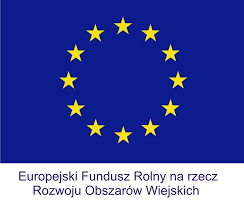 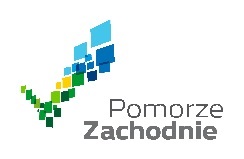 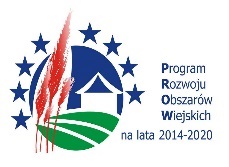 zawarta w …………………………….roku pomiędzy: Przedsiębiorstwem Usług Komunalnych w Chojnie Sp. z o.o. z siedzibą w Chojnie                                         przy ul. Słowiańskiej 1, NIP 8581663165, REGON 812416522, wpisanym do rejestru przedsiębiorców Krajowego Rejestru Sądowego prowadzonego przez Sąd Rejonowy Szczecin– Centrum w Szczecinie XIII Wydział Gospodarczy pod numerem  KRS 0000076332, kapitał Spółki 4.400.000 PLN zwanym                    w treści Umowy „Zmawiającym” reprezentowanym przez:Prezesa Zarządu – mgr inż. Zbigniewa Hippmanna a,    .……………………………………………………………………………………………………………………..……………………………………………………………………………………………………………………… ………………………………………………………………………………………………………………………zwanym w dalszej części umowy „Wykonawcą”. § 1POSTANOWIENIA OGÓLNEUmowa niniejsza została zawarta w wyniku przeprowadzonego przez Zamawiającego postępowania o udzielenie zamówienia publicznego i wyboru najkorzystniejszej oferty złożonej zgodnie ze Specyfikacją Istotnych Warunków Zamówienia dla zadana inwestycyjnego pn.: „Budowa przepompowni ścieków w m. Łaziszcze  z przesyłem ścieków do m. Mętno                              i budowa kanalizacji sanitarnej z przepompowniami w m. Mętno z przesyłem ścieków                           do m. Godków” w formule „Zaprojektuj i wybuduj” trybie przetargu nieograniczonego                                              (Ozn. sprawy: ZP/DW/01/2018) o wartości zamówienia mniejszej niż kwoty określone w przepisach wydanych na podstawie art. 11 ust. 8 przepisów ustawy z dnia 29 stycznia 2004 r.                                 Prawo Zamówień Publicznych Dz. U. z 2017r.  poz.  1579 z późn. zm.).Zamawiający informuje, a Wykonawca przyjmuje do wiadomości, że niniejsza Robota budowlana realizowana jest w ramach wspierania rozwoju obszarów wiejskich z udziałem środków  Europejskiego Funduszu Rolnego na rzecz Rozwoju Obszarów Wiejskich w ramach Programu Rozwoju Obszarów Wiejskich na lata 2014-2020.Na dofinansowanie inwestycji Przedsiębiorstwo Usług Komunalnych w Chojnie Sp. z o.o.                                w dniu 18.10.2017r. zawarło umowę  o przyznanie pomocy Nr 00040-65150-UM1600043/16                                     z Samorządem Województwa Zachodniopomorskiego.§ 2PRZEDMIOT UMOWYPrzedmiotem niniejszej umowy jest wykonanie robót budowlanych w formule zaprojektuj i wybuduj dla zadania inwestycyjnego pn. : „Budowa przepompowni ścieków w m. Łaziszcze                                    z przesyłem ścieków  do m. Mętno i budowa kanalizacji sanitarnej  z przepompowniami                   w m. Mętno z przesyłem ścieków do m. Godków”  szczegółowo opisanego w Specyfikacji Istotnych Warunków Zamówienia (SIWZ), Programie Funkcjonalno-Użytkowym (PFU)                             i Ofercie Wykonawcy.  Zakres rzeczowy Przedmiotu zamówienia obejmuje w szczególności: prace przygotowawcze i dokumentacyjno- projektowe tj.:uzyskanie wszelkich niezbędnych do zrealizowania przedmiotowej inwestycji warunków, opinii, uzgodnień oraz decyzji, - (wymaganie określone w pkt 2.2.2 PFU),opracowanie dokumentacji geodezyjno-kartograficznej do celów projektowych                                     - (szczegółowe wymagania określone są w  pkt 2.2.3.1 PFU),opracowanie koncepcji szczegółowych rozwiązań technicznych, która będzie stanowiła po zatwierdzeniu przez Zamawiającego, postawę do sporządzenia projektu budowlanego i projektów wykonawczych – (szczegółowe wymagania określone                                     są w  pkt 2.2.3.2 PFU),przeprowadzenie badań geologicznych warunków posadowienia, które pozwoli                            na wydanie przez uprawnionego geologa opinii o warunkach posadowienia i odwodniania wykopów - (szczegółowe wymagania określone są w  pkt 2.2.3.3 PFU),opracowanie projektu budowlanego oraz uzyskanie na jego podstawie w imieniu Zamawiającego pozwolenia na budowę dla całego zakresu Robót, jeśli będzie wymagane, bądź do zgłoszenia Robót i do uzyskania tzw. braku sprzeciwu - (szczegółowe wymagania określone są w pkt 2.2.3.4 PFU),opracowanie projektu wykonawczego na podstawie projektu budowlanego                              oraz warunkach w uzyskanych opiniach i uzgodnieniach jak również szczegółowych wytycznych zawartych w poszczególnych częściach składowych projektu Budowlanego                      – (szczegółowe wymagania określone są w  pkt 2.2.3.5 PFU),opracowanie dokumentacji powykonawczej obejmującą geodezyjną dokumentację powykonawczą oraz geodezyjną inwentaryzację powykonawczą – (szczegółowe wymagania określone są w  pkt 2.2.3.6 PFU),sporządzenie pozostałych opracowań i  dokumentów – (szczegółowe wymagania określone są w  pkt 2.2.3.7 PFU),prowadzenie nadzoru autorskiego w zakresie zadnia i inwestycyjnego – (szczegółowe wymagania określone są w  pkt 2.2.5 PFU),wykonanie robót budowlanych tj.:budowę przepompowni i sieci kanalizacji sanitarnej na podstawie opracowanej                                        i zatwierdzonej przez Zamawiającego dokumentacji projektowej oraz w oparciu o decyzje pozwolenia na budowę – (wymaganie określone w pkt 2.4.1.2 PFU),wykonanie prób końcowych – (wymaganie określone w pkt 2.4.1.2 PFU),przeprowadzenie szkolenia wskazanego personelu – (wymaganie określone                             w pkt 2.4.1.2 PFU),rozruch technologiczny – (wymaganie określone w pkt 2.4.1.2 PFU),prace pozostałe:wykonanie dokumentacji powykonawczej, instrukcji obsługi, instrukcji p.poż.                            i instrukcji stanowiskowych urządzeń (wymaganie określone w pkt 2.4.1.2 PFU),uzyskanie w imieniu Zamawiającego pozwolenia na użytkowanie obiektu (wymaganie określone w pkt 2.4.1.2 PFU),  W zakresie projektowania wykonawca zastosuje się do wymagań określonych                                               w PFU w szczególności Wykonawca zobowiązany jest wykonać i przekazać Zamawiającemu:Koncepcję szczegółowych rozwiązań technicznych – w 2 egzemplarzach w wersją elektroniczną na CD w formacie PDF – (wymaganie określone w pkt.2.2.3.2 PFU),Projekt budowlany – w 1egzemplarzu do uzgodnienia  z Zamawiającym w wersji papierowej                           i elektronicznej – (wymaganie określone w pkt 2.2.3.4 PFU),Projekt Budowlany – w 4 egzemplarzach celem uzyskania pozwolenia na budowę                                      lub zgłoszenia robót – (wymaganie określone w pkt 2.2.3.4 PFU),Projekt Budowlany – w 4 egzemplarzach wraz z wersją elektroniczną – (wymaganie określone                       w pkt 2.2.3.4 PFU),Projekty wykonawcze – w 2 egzemplarzach wraz z wersją elektroniczną do uzgodnienia                                z Zamawiającym –  (wymaganie określone w pkt 2.2.3.5 PFU),Projekt wykonawczy – w 4 egzemplarzach wraz z wersja elektroniczną na CD – (wymaganie określone w pkt 2.2.3.5 PFU),Dokumentację powykonawczą – w 4 egzemplarzach w formie wydruków oraz w formie elektronicznej – (wymaganie określone w pkt 2.2.3.6 PFU),Instrukcje eksploatacji – w 5 egzemplarzach drukowanych i na nośniku elektronicznym                        – (wymaganie określone w pkt 2.4.2.1.1 PFU),Pozostałe opracowania i dokumenty m.in. (wymaganie określone w pkt 2.2.3.7 PFU):opracowanie raportu z wizji lokalnych,wykonanie badań geologicznych,uzyskanie zgody właścicieli /zarządców instytucjonalnych/ dzierżawców działek przez, które przebiegać będzie inwestycja,opracowanie planu bezpieczeństwa i ochrony zdrowia,opracowanie planu zapewnienia jakości wykonania robót,wykonanie operatu wodno-prawnego wraz uzyskaniem decyzji jeśli będzie                                       taka konieczność,przekazanie Zamawiającemu oryginałów wszelkich uzyskanych przepisami decyzji administracyjnych, uzgodnień, warunków technicznych i opinii.   W ramach przedmiotu umowy Wykonawca zastosuje się do wymagań zawartych w PFU, zakres rzeczowy robót budowlanych obejmuje w szczególności: przygotowanie placu budowy, w tym: organizacja ruchu w otoczeniu budowy, urządzenie                                           i uzgodnienie na własny koszt usytuowania zaplecza budowy, doprowadzenie mediów niezbędnych dla Wykonawcy dla potrzeb budowy, umieszczenie w powszechnie dostępnym                      i widocznym dla osób trzecich miejscu na terenie inwestycji, przy ciągach komunikacyjnych, na ogrodzeniu placu budowy lub innym widocznym miejscu w bezpośrednim otoczeniu placu budowy, urządzenia ppoż. i BHP, tablic informacyjnych zgodnych z wymogami i wytycznymi, budowę obiektu zgodnie z opracowaną i zatwierdzoną dokumentacją projektową tj.:budowę studzienki rozprężnej i kanału rozprężnego do istniejącej studni kanalizacyjnej                          w m Godków (część 1 etapu I inwestycji) – (wymaganie określone w pkt 1.10.1 PFU),budowę kanalizacji grawitacyjno-tłocznej z przepompowniami na terenie m. Mętno i Mętno Małe oraz rurociągu tłocznego ścieków do m. Godków (część 2 etapu I inwestycji)                                          –  (wymaganie określone w pkt 1.10.2 PFU),budowę przepompowni ścieków w m. Łaziszcze i rurociągu tłocznego ścieków                                     z tej przepompowni do m. Mętno (etap 2 inwestycji) - (wymaganie określone                                        w pkt 1.10.3 PFU),budowę zasilania energetycznego i AKPiA do poszczególnych przepompowni                                    - (wymaganie określone w pkt 1.10.4 PFU),pełną obsługę geodezyjną na etapie wykonawstwa robót, wykonanie dokumentacji powykonawczej z inwentaryzacją geodezyjną w wersji papierowej   i elektronicznej (w 4 egz.), naniesienie do Zasobu Geodezyjnego wybudowanego obiektu, uzyskanie pozwolenia                              na użytkowanie,Wykonawca oświadcza, że posiada odpowiednie zasoby i przygotowanie techniczne                                 oraz  ma dostęp do niezbędnego sprzętu, który pozwoli na zrealizowanie prac objętych umową, zgodnie z obowiązującymi przepisami Prawa budowlanego, bhp, ppoż., zasadami sztuki budowlanej i współczesnej wiedzy technicznej, obowiązującymi polskimi normami, z materiałów odpowiadających wymogom wyrobów dopuszczonych do obrotu i stosowania w budownictwie                                   na terenie Polski, nadto przepisami ochrony środowiska i przepisami o odpadach.Roboty budowlane będą wykonane przez Wykonawcę przy użyciu jego materiałów i narzędzi.                                       Przy wykonywaniu przedmiotu umowy Wykonawca zobowiązany jest stosować jedynie wyroby budowlane dopuszczone do obrotu i powszechnego lub jednostkowego stosowania                                      w budownictwie zgodnie z przepisami ustawy z 7 lipca 1994 roku – Prawo budowlane                                   (Dz. U. z 2017r., poz.1332).Na materiały użyte do wykonania przedmiotu umowy, Wykonawca przedstawi branżowemu Inspektorowi Nadzoru Inwestorskiego zgodnie z obowiązującymi przepisami wymagane orzeczenia, atesty oraz deklaracje zgodności na dwa tygodnie przed planowanym terminem                          ich zamówienia oraz potwierdzi ich zgodność z dokumentacją projektową i PFU.Na zmianę materiałów użytych do realizacji przedmiotu umowy w stosunku do Programu Funkcjonalno-Użytkowego oraz dokumentacji projektowej wymagana jest pisemna zgoda Zamawiającego.Wszystkie materiały dostarczone przez Wykonawcę w celu wykonania przedmiotu umowy powinny:odpowiadać wymaganiom określonym w:ustawie z dnia 7 lipca 1994 r. Prawo budowlane (Dz. U. z 2017r., poz.1332),ustawie z dnia 16 kwietnia 2004r. o wyrobach budowlanych (Dz. U. z 2014r. poz. 883,                        z późn. zm.),PFU oraz w innych obowiązujących normach i przepisach prawa.być nowe oraz odpowiedniego rodzaju i jakości,posiadać wymagane przepisami prawa certyfikaty, aprobaty techniczne, atesty, dopuszczenia                                       do stosowania w Rzeczypospolitej Polskiej,być dobrane zgodnie z zasadami sztuki budowlanej,być przeznaczone i przydatne dla celów, do jakich zostały użyte przy wykonywaniu robót,być starannie wybrane z uwzględnieniem ich jakości, parametrów eksploatacyjnych, wyglądu, szacowanej żywotności, kosztów eksploatacji, łatwości obsługi, funkcjonalności, łatwości wymiany lub naprawy,być wolne od obciążeń na rzecz osób trzecich w dacie ich wbudowania na terenie budowy,być zgodne z dokumentacją projektową. Wykonawca jest zobowiązany przeprowadzać pomiary i badania materiałów oraz robót zgodnie                     z zasadami kontroli jakości materiałów i robót określonymi w:obowiązujących przepisach prawa,Programie Funkcjonalno-Użytkowym,dokumentacji projektowej. Inspektor Nadzoru Inwestorskiego ( branżowy lub koordynujący) może zobowiązać Wykonawcę do:usunięcia określonych materiałów z terenu budowy w wyznaczonym terminie,ponownego wykonania robót, jeżeli materiały lub jakość wykonanych robót nie spełniają wymagań PFU lub dokumentacji projektowej oraz obowiązujących przepisach prawa. Wytwórnie materiałów mogą być kontrolowane przez Inspektora Nadzoru Inwestorskiego (branżowego lub koordynującego), w celu sprawdzenia zgodności stosowanych metod produkcyjnych i jakości materiałów z wymaganiami PFU lub dokumentacji projektowej.                               Jeżeli wytwórnie materiałów nie należą do Wykonawcy, Wykonawca jest zobowiązany uzyskać zgodę osoby uprawnionej do ich kontroli przez Inspektora Nadzoru Inwestorskiego (branżowego                            lub koordynującego).Jeżeli w wyniku przeprowadzonej kontroli Inspektor Nadzoru Inwestorskiego (branżowy                                lub koordynujący) ustali, że jakość materiałów i stosowane metody przy ich produkcji                                      nie odpowiadają wymaganiom PFU lub dokumentacji projektowej, powinien niezwłocznie powiadomić o tym Wykonawcę. Wykonawca zastosuje kwestionowane materiały do robót dopiero wówczas, gdy udowodni Inspektorowi Nadzoru (branżowemu lub koordynującemu), że ich jakość odpowiada wymaganiom PFU lub dokumentacji projektowej. Wszystkie koszty związane                                    z tymi czynnościami obciążają Wykonawcę.W przypadku wbudowania przez Wykonawcę nie zaakceptowanych materiałów, Inspektor Nadzoru Inwestorskiego (branżowy lub koordynujący), może polecić Wykonawcy natychmiastowy                             ich demontaż i usunięcie na koszt Wykonawcy oraz zastąpienie materiałami zaakceptowanymi.Materiały i roboty budowlane wskazane przez Inspektora Nadzoru Inwestorskiego (branżowego                            lub koordynującego), lub organ upoważniony do kontrolowania budowy powinny być poddawane przez Wykonawcę badaniom służącym potwierdzeniu ich zgodności z obowiązującymi normami                       i przepisami prawa.Badania określone w Programie Funkcjonalno-Użytkowym oraz dokumentacji projektowej Wykonawca  jest zobowiązany przeprowadzać samodzielnie i na własny koszt.Wykonawca zobowiązany jest zapewnić odpowiedni system kontroli oraz instrumenty, urządzenia, personel i materiały potrzebne do zbadania jakości i ilości materiałów i robót oraz dostarczyć Inspektorowi Nadzoru (branżowemu oraz koordynującemu), wymagane próbki materiałów przed ich wbudowaniem na własny koszt, stosownie do PFU, dokumentacji projektowej i zasadami sztuki budowlanej.Badania materiałów mogą być przeprowadzone na wniosek i koszt Wykonawcy poza miejscem wyprodukowania i terenem budowy w zaakceptowanej przez Zamawiającego certyfikowanej placówce badawczej.Inspektor Nadzoru Inwestorskiego ( branżowy lub koordynujący), może zażądać wykonania badań dodatkowych, które nie są wymagane w PFU lub dokumentacji projektowej, lub wykonanie dodatkowych badań poza miejscem wyprodukowania lub terenem budowy dla materiałów                              lub robót, które budzą uzasadnione wątpliwości, co do ich jakości, w miejscu wskazanym przez Inspektora Nadzoru.Jeżeli wyniki badań zlecone dodatkowo przez Inspektora nadzoru wykażą, że:materiały bądź roboty nie są zgodne z wymaganiami PFU lub dokumentacji projektowej                                 oraz obowiązującymi normami i aprobatami, to koszty tych badań ponosić będzie Wykonawca,materiały bądź roboty są zgodne z wymaganiami PFU lub dokumentacji projektowej oraz obowiązujących norm i aprobat, to koszty tych badań obciążą Zamawiającego. § 3TERMIN WYKONANIA PRZEDMIOTU UMOWYWykonawca zobowiązuje się do wykonania całego przedmiotu umowy (łącznie z uzyskaniem decyzji dopuszczającej obiekt do użytkowania) w terminie do dnia 15 września 2019 r.  w tym:Najpóźniej do dnia 28 lutego 2019 r. - wymagany termin wykonania kompletnego projektu budowlanego  wraz z uzyskaniem pozwolenia na budowę w tym:uzyskanie  wszelkich niezbędnych do zrealizowania przedmiotowej inwestycji warunków, opinii, uzgodnień oraz decyzji,opracowanie dokumentacji geodezyjno-kartograficznej do celów projektowych,opracowanie koncepcji szczegółowych rozwiązań technicznych,przeprowadzenie badań geologicznych warunków posadowienia,opracowanie projektu budowlanego,opracowanie projektu wykonawczego,sporządzenie pozostałych opracowań i  dokumentów określonych w PFU.Najpóźniej do dnia 15 września 2019 r. - wymagany termin wykonania zamówienia w tym:wykonanie budowy przepompowni i sieci kanalizacji sanitarnej na podstawie opracowanej                                        i zatwierdzonej przez Zamawiającego dokumentacji projektowej oraz w oparciu o decyzje pozwolenia na budowę,wykonanie prób końcowych,przeprowadzenie szkolenia wskazanego personelu,rozruch technologiczny,wykonanie dokumentacji powykonawczej, instrukcji obsługi, instrukcji p.poż. i instrukcji stanowiskowych,uzyskanie w imieniu Zamawiającego pozwolenia na użytkowanie obiektu,Wykonawca jest zobowiązany wykonywać roboty zgodnie z zatwierdzonym przez Zamawiającego harmonogramem rzeczowo-finansowym.W terminie do 3 dni przed zawarciem umowy Wykonawca przedłoży Zamawiającemu harmonogram rzeczowo-finansowy celem akceptacji przez Zamawiającego i stanowił będzie załącznik do zawartej umowy. Po wykonaniu dokumentacji projektowej, zaakceptowanej przez Zamawiającego, Wykonawca zaktualizuje harmonogram rzeczowo-finansowy.Wykonawca powinien uwzględnić przy przygotowaniu harmonogramu rzeczowo-finansowego niekorzystne warunki pogodowe i gruntowe, które mogą ograniczyć postęp robót w okresie wiosennym i jesienno-zimowym.Jeżeli Zamawiający zgłosi uwagi do harmonogramu rzeczowo-finansowego, w szczególności dotyczące jego niezgodności z postanowieniami umowy, Wykonawca jest zobowiązany                                   do niezwłocznego, nie później niż w terminie 3 dni od ich otrzymania, przedłożenia                       poprawionego harmonogramu rzeczowo-finansowego uwzględniającego uwagi Zamawiającego                                         oraz postanowienia Umowy.Wykonawca złoży wniosek o ostateczną decyzję pozwolenia na budowę i zgłoszenie przyłączy                           po uzyskaniu akceptacji dokumentacji zgodnie z trybem wskazanym w § 6 umowy.Rozpoczęcie robót budowlanych przez Wykonawcę nastąpi po uzyskaniu ostatecznej decyzji pozwolenia na budowę w oparciu o dokumentację opracowaną przez Wykonawcę i przekazaniu            na jego Wniosek przez Zamawiającego terenu budowy zgodnie z ostatecznym szczegółowym harmonogramem rzeczowo-finansowym, o którym mowa powyżej.Jeżeli podczas wykonywania umowy: faktyczny postęp robót będzie w ocenie Zamawiającego zagrażał terminowi zakończenia robót                             lub określonemu terminowi zakończenia fazy danego etapu robót;Wykonawca nie dotrzyma terminu określonego w harmonogramie rzeczowo-finansowym,zajdą inne odstępstwa od ostatecznego szczegółowego harmonogramu rzeczowo-finansowegowówczas Wykonawca na żądanie Zamawiającego niezwłocznie, nie później niż w terminie 7 dni, przedstawi Zamawiającemu do zatwierdzenia projekt Planu naprawczego. Plan naprawczy powinien przewidywać reorganizację sposobu wykonywania robót poprzez zwiększenie zaangażowania sprzętu, personelu, Podwykonawców lub zasobów finansowych  Wykonawcy w celu wykonania niezrealizowanych dotychczas faz poszczególnych etapów robót                        w stosunku do wcześniej zatwierdzonego harmonogramu rzeczowo-finansowego, i obejmować                      w szczególności: zaktualizowany harmonogram rzeczowo-finansowy, propozycje nowych terminów realizacji poszczególnych faz etapów robót, których termin wykonania już upłynął,                                              a które nie zostały jeszcze zrealizowane oraz uzasadnienie, w tym wskazanie konkretnych, środków i metod, których zastosowanie pozwoli na dotrzymanie zaktualizowanego harmonogramu rzeczowo-finansowego oraz zaproponowanych nowych terminów realizacji poszczególnych                           faz danych etapów robót oraz daty zakończenia.W okolicznościach, o których mowa w punkcie poprzedzającym, przedłużenie terminu zakończenia robót oraz terminów zakończenia faz etapów robót może nastąpić w trybie zmiany umowy                            na podstawie przepisów ustawy Pzp.Jeżeli przyczyny, z powodu których będzie zagrożone dotrzymanie terminu zakończenia robót                                   lub określonego terminu zakończenia faz danego etapu robót, będą następstwem okoliczności                      za które odpowiedzialność ponosi Wykonawca, Wykonawca nie jest uprawniony do żądania przedłużenia terminu zakończenia robót oraz faz etapów robót lub otrzymania dodatkowego wynagrodzenia.Podjęcie przez Strony negocjacji w celu zmiany umowy nie uprawnia Wykonawcy do wstrzymania                            lub zwolnienia tempa wykonywania robót albo rozwiązania umowy.Jeżeli z przyczyn niezależnych od Wykonawcy i niezawinionych przez niego, niemożliwa                           jest kontynuacja robót, Wykonawca może wpisem do dziennika budowy zgłosić konieczność czasowego przerwania prowadzenia robót nie później niż do końca dnia roboczego następującego po dniu wystąpienia tego rodzaju okoliczności oraz poinformować o powyższym pisemnie Zamawiającego wraz z jego uzasadnieniem. Wpis taki musi uzyskać potwierdzenie Inspektora Nadzoru branżowego i koordynującego prace Nadzoru Inwestorskiego. Brak ww. wpisów                               do dziennika budowy wyłącza uprawnienie Wykonawcy do wnioskowania do  Zamawiającego                     o zmianę umowy.Zakończeniem robót budowlanych jest wykonanie wszystkich robót budowlano-montażowych, wykończeniowych i technologii, z wyposażeniem wraz z zagospodarowaniem terenu zgodnie                        z dokumentacją techniczną opracowaną przez Wykonawcę, uzgodnieniami Zespołu Uzgadniania Dokumentacji Projektowej, umową oraz ustaleniami Stron umowy w trakcie realizacji.Dniem zakończenia robót budowlanych jest wpis kierownika budowy do dziennika budowy, informujący o gotowości do odbioru, potwierdzony przez branżowych Inspektorów Nadzoru                       oraz Inspektora Nadzoru koordynującego stwierdzeniem, że wszystkie roboty budowlane zgodnie                                     z umową zostały wykonane, o czym Wykonawca zobowiązany jest do następnego dnia roboczego powiadomić na piśmie Zamawiającego, składając stosowne pismo w siedzibie Zamawiającego.Zamawiający w ciągu 14 dni od dnia uzyskania informacji o wpisie w dzienniku budowy                                     o gotowości do odbioru przystąpi do czynności odbioru obiektu. W trakcie czynności odbioru                         Zamawiający sprawdzi jakość i kompletność wykonanych robót, zainstalowanych urządzeń oraz elementów technologii i wyposażenia. Stwierdzone braki lub usterki Wykonawca uzupełni i poprawi niezwłoczne w trakcie czynności odbiorowych. Po zakończeniu czynności odbiorowych, po uzupełnieniu przez Wykonawcę wszystkich braków, dostarczeniu kompletnej dokumentacji powykonawczej oraz wykonaniu ewentualnych zaleceń instytucji dopuszczających obiekt do użytkowania, uzyskaniu przez Wykonawcę decyzji dopuszczającej obiekt do użytkowania i po przekazaniu obiektu Użytkownikowi - Zamawiający sporządzi protokół odbioru końcowego przedmiotu umowy.Strony dopuszczają możliwość przedłużenia terminu wykonania robót wyłącznie w następujących przypadkach: gdy wystąpi konieczność wykonania robót zamiennych lub innych robót niezbędnych                              do wykonania przedmiotu Umowy ze względu na zasady wiedzy technicznej, które wstrzymują lub opóźniają realizację przedmiotu Umowy, wystąpienia niebezpieczeństwa kolizji                               z  planowanymi lub równolegle prowadzonymi  przez inne podmioty inwestycjami w zakresie niezbędnym do uniknięcia lub usunięcia tych kolizji,wystąpienia okoliczności leżących po stronie Zamawiającego, w szczególności spowodowanych sytuacją finansową, zdolnościami płatniczymi, warunkami organizacyjnymi lub okolicznościami, które  nie były możliwe do przewidzenia w dniu zawarcia umowy,zaistnienia innych okoliczności, niezawinionych przez strony, których nie można                                  było przewidzieć w dniu zawarcia umowy.gdy wystąpią niekorzystne warunki atmosferyczne (powódź, huragan, katastrofa budowlana, deszcz nawalny, pożar, uderzenie pioruna, zapadanie lub osuwanie się ziemi, zalanie, uderzenie pojazdu) uniemożliwiające prawidłowe wykonanie robót, w szczególności z powodu technologii 	realizacji prac określonej: Umową, normami lub innymi przepisami, wymagającej konkretnych 	warunków atmosferycznych, jeżeli konieczność wykonania prac w tym okresie nie jest następstwem okoliczności, za które Wykonawca ponosi odpowiedzialność. Warunek zostanie spełniony w przypadku wystąpienia ciągłych opadów deszczu lub śniegu uniemożliwiających realizację robót budowlanych przez okres min. 10 dni, wówczas wystąpi możliwość wydłużenia terminu realizacji zadania o okres występowania tych opadów,wystąpią opóźnienia w dokonaniu określonych czynności lub ich zaniechanie przez właściwe organy administracji państwowej, które nie są następstwem okoliczności, za które Wykonawca ponosi odpowiedzialność,gdy wystąpią opóźnienia w wydawaniu decyzji, zezwoleń, uzgodnień, itp., do wydania których właściwe organy są zobowiązane na mocy przepisów prawa, jeżeli opóźnienie przekroczy okres, 	przewidziany w przepisach prawa, w którym ww. decyzje powinny zostać wydane                          oraz nie są następstwem okoliczności, za które Wykonawca ponosi odpowiedzialność,jeżeli wystąpi brak możliwości wykonywania robót z powodu  nie dopuszczania                                    do ich wykonywania przez uprawniony organ lub nakazania ich wstrzymania przez uprawniony organ, z przyczyn niezależnych od Wykonawcy,wystąpienia Siły wyższej uniemożliwiającej wykonanie przedmiotu Umowy zgodnie                            z jej postanowieniami.wystąpienie okoliczności, o których mowa w art. 144 ust. 1 pkt 2- 6 ustawy Pzp.Przedłużenie terminu wykonania robót może nastąpić wyłącznie w trybie spisania stosownego aneksu do niniejszej umowy. § 4PRZEKAZANIE DOKUMENTÓW I PLACU BUDOWYZamawiający jest zobowiązany do dokonania, wymaganych przez właściwe przepisy, czynności związanych z przygotowaniem i nadzorowaniem robót w terminach i na zasadach określonych                     w umowie.Zamawiający jest zobowiązany do:protokolarnego przekazania Wykonawcy Programu Funkcjonalno-Użytkowego                                 wraz z posiadanymi uzgodnieniami w dniu podpisania umowy,przekazania placu budowy, po uzyskaniu przez Wykonawcę ostatecznego pozwolenia                       na budowę i zgłoszenia zamiaru rozpoczęcia robót do odpowiedniego organu, nie później                    niż 14 dni od daty złożenia przez Wykonawcę wniosku, o którym mowa w § 3 ust. 6, 7 umowy,zapewnienia nadzoru inwestorskiego,wyznaczenia terminów odbiorów robót oraz przystąpienia do tych odbiorów. Z dniem przejęcia placu budowy na Wykonawcę przechodzą wszelkie obowiązki związane                            z prawidłowym zagospodarowaniem, oznaczeniem i zabezpieczeniem terenu budowy.Wykonawca zobowiązuje się do umieszczenia w powszechnie dostępnym i widocznym dla osób trzecich miejscu na terenie inwestycji, przy ciągach komunikacyjnych, na ogrodzeniu placu budowy lub innym widocznym miejscu w bezpośrednim otoczeniu placu budowy tablic informacyjnych.                     Treść oraz wygląd tablicy zostaną uzgodnione z Zamawiającym przed jej umieszczeniem. Tablica umieszczona będzie przez cały okres realizacji inwestycji. § 5OŚWIADCZENIA I ZOBOWIĄZANIA STRONStrony oświadczają, że są w pełni umocowane i władne do zawarcia oraz wykonania umowy.Strony zapewniają się wzajemnie, że zawarcie i wykonanie niniejszej umowy nie narusza                        praw lub obowiązków innych podmiotów oraz że nie istnieją jakiekolwiek okoliczności faktyczne                            lub prawne, które mogłyby z tego tytułu narazić je na odpowiedzialność wobec osób trzecich. § 6TRYB AKCEPTACJI DOKUMENTACJI PROJEKTOWEJWykonawca sporządzi dokumentację projektową i będzie za nią odpowiedzialny. Dokumentacja projektowa sporządzona przez Wykonawcę będzie obejmowała wszelkie dokumenty wyszczególnione w wymaganiach Zamawiającego, instrukcje obsługi i konserwacji         oraz wszelkie dokumenty pozwalające uzyskać wszystkie wymagane przepisami zatwierdzenia, decyzje i odbiory, a także dokumentację powykonawczą.Zamawiający jest upoważniony do bieżącej kontroli przebiegu prac projektowych oraz zwoływania                       rad projektowych, dotyczących postępu prac projektowych.Wykonawca w toku sporządzania dokumentacji projektowej zobowiązany jest do składania Zamawiającemu raportów z postępu prac oraz przekazywania do wglądu celem akceptacji                         już wykonanych części projektów.Przed złożeniem dokumentacji i uzyskaniem ostatecznego pozwolenia na budowę Wykonawca przekaże Zamawiającemu do zatwierdzenia wielobranżowe projekty wykonawcze po 2 egz.                            w wersji papierowej i elektronicznej. W przypadku, gdy w terminie 14 dni od dostarczenia wielobranżowego projektu wykonawczego, Wykonawca nie otrzyma uwag do projektu, przyjmuje się, że projekt został zatwierdzony bez uwag.W przypadku wniesienia uwag do projektu przez Zamawiającego lub inspektora nadzoru inwestorskiego, Wykonawca ma obowiązek naniesienia stosownych korekt w złożonym projekcie         w terminie nie dłuższym niż 7 dni od daty przekazania uwag i przedłożenia Zamawiającemu poprawionego projektu.  Zamawiający i Inspektor nadzoru inwestorskiego w terminie 7 dni od dnia dostarczenia poprawionego wielobranżowego projektu wykonawczego dokonują                          jego zatwierdzenia.Zaakceptowanie dokumentacji projektowej, o której mowa w niniejszym paragrafie,                                    przez Zamawiającego nie zwalnia, ani nie ogranicza odpowiedzialności Wykonawcy z tytułu odpowiedzialności za nienależyte wykonanie umowy i nie może być traktowane jako stwierdzenie prawidłowości i jakości wykonania przedmiotu umowy w tej części oraz jako ograniczenie uprawnień wynikających z gwarancji i rękojmi za wady dokumentacji.Jeżeli w dokumentacji projektowej zostaną znalezione błędy, pominięcia, niespójności, niewystarczające informacje lub inne wady, to zarówno one, jak i wykonane na ich podstawie roboty zostaną poprawione na koszt Wykonawcy, bez względu na jakąkolwiek zgodę                                  lub zatwierdzenie dokonane w oparciu o postanowienia niniejszego paragrafu.Przedmiot umowy w zakresie dokumentacji zostanie dostarczony przez Wykonawcę do siedziby Zamawiającego.Strony ustalają, że każdorazowe przekazanie dokumentów do uzgodnienia zostanie potwierdzone przez Zamawiającego i Wykonawcę w protokole przekazania. § 7NADZÓR AUTORSKI I PRAWA AUTORSKIEWykonawca jest zobowiązany zapewnić nadzór autorski projektu objętego niniejszym zamówieniem w całym okresie realizacji umowy, jak również w okresie obowiązywania gwarancji oraz rękojmi za wady i usterki. Nadzór autorski Wykonawca zrealizuje w ramach wynagrodzenia brutto, wymienionego w §12. Wykonawca zapewnia, że wskazany przez niego autor projektu sprawować będzie nadzór autorski w sposób i na zasadach określonych w ustawie Prawo Budowlane z dnia 07.07.1994 r., art. 20 ust. 1 pkt 4 lit. a i lit. b (t.j. Dz. U. z 2017 r., poz. 1332) w zakresie stwierdzania w toku wykonywania robót budowlanych zgodności realizacji robót z dokumentacją oraz uzgadniania z Zamawiającym możliwości wprowadzania rozwiązań zamiennych w stosunku do przewidzianych w dokumentacji. Wykonawca zapewnia, że wskazany przez niego autor projektu w ramach nadzoru autorskiego zobowiązany jest do :wyjaśniania wątpliwości dotyczących dokumentacji projektowej i zawartych w niej rozwiązań,        a także ewentualne uzupełnianie szczegółów dokumentacji projektowej,uczestnictwa w  odbiorze końcowym inwestycji opisanej w § 2 Umowy, analizy, by zakres wprowadzonych zmian nie spowodował istotnej zmiany zatwierdzonego projektu budowlanego, wymagającej uzyskania zamiennego pozwolenia na budowę,udziału w czynnościach mających na celu uzyskanie ostatecznej decyzji o pozwoleniu                            na użytkowanie,zawiadamiania kierownika budowy i Zamawiającego o wszelkich dostrzeżonych podczas sprawowania nadzoru autorskiego nieprawidłowościach, pod rygorem odpowiedzialności                          za wynikłą stąd szkodę,Wykonawca zapewnia, że projekt będzie całkowicie oryginalny i nie będzie naruszał autorskich praw osobistych i majątkowych osób trzecich oraz będzie wolny od wad prawnych i fizycznych, które mogłyby spowodować odpowiedzialność Zamawiającego. Jeżeli Wykonawcy nie będą przysługiwały autorskie prawa osobiste do wykonanego projektu, wówczas jest zobowiązany                          z chwilą dostarczenia projektu Zamawiającemu przekazać pełnomocnictwa do korzystania z praw od osób, którym te prawa przysługują. Niedostarczenie pełnomocnictwa o wymaganej treści będzie stanowiło podstawę do odmowy odbioru projektu oraz niewypłacenia wynagrodzenia z tytułu jego realizacji.Mocą niniejszej umowy, w ramach wynagrodzenia brutto, wymienionego w § 12, Wykonawca przenosi na Zamawiającego wszelkie prawa, w tym autorskie prawa majątkowe wraz z prawem                      do wykonywania praw zależnych do opracowanej w ramach umowy dokumentacji projektowej                  oraz powykonawczej na wszystkich polach eksploatacji wymienionych w art. 50 ustawy z dnia                        4 lutego 1994 r. o prawie autorskim i prawach pokrewnych (Dz. U. z 2016 r., poz. 666 z późn. zm.), w dacie protokolarnego odbioru dokumentacji, a w szczególności w zakresie                                (polach eksploatacji): utrwalania i zwielokrotniania utworu – wytwarzanie każdą techniką egzemplarzy utworu,                        w tym w wersji papierowej (kserowanie, skanowanie), techniką drukarską, reprograficzną, zapisem magnetycznym oraz techniką cyfrową,w zakresie obrotu oryginałem dokumentacji albo egzemplarzami, na których dokumentację utrwalono: sprzedaży lub użyczania oryginału dokumentacji albo egzemplarzy, na których dokumentację utrwalono, w całości lub dowolnej części, do wykorzystania przez Wykonawców w postępowaniu o zamówienie publiczne na realizację robót objętych przedmiotem dokumentacji, innych Wykonawców jako podstawę lub materiał wyjściowy              do wykonania innych opracowań projektowych, Wykonawcę robót budowlanych i innych Wykonawców jako podstawę do wykonania lub nadzorowania robót budowlanych, osoby trzecie biorące udział w procesie inwestycyjnym, inne podmioty i jednostki, środki masowego przekazu, w następujących formach: papierowej, elektronicznej,                                        za pośrednictwem Internetu, poczty elektronicznej lub na nośnikach optycznych,wprowadzanie dokumentacji formie PDF lub jej części do pamięci komputerów                               na dowolnej liczbie stanowisk komputerowych Zamawiającego lub podmiotów upoważnionych przez Zamawiającego, zamieszczanie dokumentacji na serwerze Zamawiającego celem wykonywania obowiązków wynikających z ustawy Prawo zamówień publicznych lub ustawy o dostępie do informacji publicznej, obligujących Zamawiającego do umożliwienia Wykonawcom pobierania materiałów przetargowych,                    w tym dokumentacji za pośrednictwem sieci Internet, rozpowszechniania utworu w sposób inny niż określony w pkt 2 – publiczne wykonanie, wystawienie, wyświetlenie, odtworzenie oraz nadawanie i reemitowanie, a także publiczne udostępnianie utworu w taki sposób, aby każdy mógł mieć do niego dostęp                              w miejscu i w czasie przez siebie wybranym, korzystania na własny użytek,wyrażania zgody na korzystanie i rozporządzanie prawem zależnym,dokonywania zmian,zbycia,udzielenia licencji, sublicencji. Zamawiający nabywa prawo do przeniesienia autorskich praw majątkowych na rzecz osób trzecich.Z chwilą przejęcia przez Zamawiającego dokumentacji projektowej (lub przyjmowanej przez niego części dokumentacji) – Wykonawca przenosi, a Zamawiający nabywa na mocy niniejszej umowy całość autorskich praw majątkowych na czas nieograniczony do dokumentacji w kraju i za granicą, bez ograniczeń terytorialnych, wyłączne prawo zezwalania na wykonywanie zależnych praw autorskich do opracowań dokumentacji, projektowej będącej przedmiotem umowy na polach eksploatacji wymienionych w niniejszym paragrafie, bez prawa Wykonawcy do odrębnego  wynagrodzenia z tytułu eksploatacji utworów zależnych. Zamawiający nabywa z tą datą prawo                       do wykonywania autorskich praw zależnych do opracowań dokumentacji projektowej w zakresie ww. pól eksploatacji przez czas nieograniczony.Wykonawca oświadcza, że przenosi na Zamawiającego własność wszystkich egzemplarzy dokumentacji, które zostaną Zamawiającemu wydane w związku z wykonaniem przez Wykonawcę przedmiotu umowy wraz ze zmianami, poprawkami i uzupełnieniami dokonanym w trakcie realizacji umowy.Przeniesienie praw wymienionych w ust 6  Wykonawca zrealizuje w oparciu o stosowne protokoły odbioru prac projektowych. Zapłata wynagrodzenia za prace projektowe wyczerpuje wszelkie roszczenia Wykonawcy z tytułu przeniesienia na rzecz Zamawiającego autorskich praw majątkowych na wszystkich polach eksploatacji oraz przeniesienia własności egzemplarzy dokumentacji.Wykonawca zobowiązuje się do niewykonywania przysługujących mu lub osobom od niego zależnym osobistych praw autorskich do opracowanej w ramach umowy dokumentacji w sposób ograniczający Zamawiającego w wykonywaniu jego praw. Jednocześnie Wykonawca upoważnia każdorazowo, wybranego przez Zamawiającego, innego projektanta do wykonywania przysługujących Wykonawcy autorskich praw osobistych w zakresie dokonywania twórczych przeróbek, adaptacji oraz opracowań dokumentacji, w tym w zakresie usuwania wad dokumentacji.Strony ustalają, iż wraz z przeniesieniem autorskich praw majątkowych do projektu, Zamawiającemu przysługiwać będzie wyłączne prawo zezwalania na wykonywanie zależnego prawa autorskiego do projektu, co obejmować będzie w szczególności prawo do dokonywania opracowań oraz do korzystania i rozporządzania opracowaniami projektu i jego poszczególnych części, przez Zamawiającego według jego swobodnego uznania.W przypadku rozwiązania niniejszej umowy projekt pozostaje własnością Zamawiającego. § 8OBOWIĄZKI WYKONAWCYWykonawca jest zobowiązany do: wykonania dokumentacji projektowej,protokolarnego przejęcia od Zamawiającego terenu budowy w terminie określonym w umowie,pełnienia nadzoru autorskiego,prowadzenia dokumentacji robót, w tym dziennika budowy,ustanowienia kierownika budowy oraz kierowników robót – osoby posiadające niezbędne                   w tym zakresie uprawnienia budowlane; kierownik budowy jest zobowiązany do codziennej obecności na placu budowy w czasie prowadzenia robót budowlanych,przekazywania Zamawiającemu informacji dotyczących wykonywania robót oraz umożliwienia Zamawiającemu przeprowadzenia kontroli ich wykonywania,wykonania robót oraz innych czynności objętych przedmiotem umowy zgodnie z właściwymi przepisami prawa oraz zasadami sztuki budowlanej, aktualnym stanem najlepszej wiedzy fachowej, technicznej i technologicznej,wykonania robót oraz innych czynności objętych przedmiotem umowy zgodnie z właściwymi przepisami z zakresu bezpieczeństwa i higieny pracy, w tym obowiązującymi przy wykonywaniu robót  budowlano-montażowych,stosowania materiałów, technik wykonawczych, sprzętu, metod diagnozowania i kontroli spełniających wymagania techniczne (na żądanie Zamawiającego przedstawienie koniecznych aprobat, wyników badań i ocen oraz ekspertyz),ochrony mienia przed działaniem osób trzecich oraz przed niepożądanym działaniem czynników atmosferycznych,zapewnienia wstępu na teren budowy wyłącznie osobom upoważnionym przez Zamawiającego                              lub Wykonawcę  oraz organom do tego uprawnionym,zgłaszania gotowości do odbioru robót lub przystąpienia do odbioru robót w szczególności robót ulegających zakryciu,usuwania wad, w tym usterek, ujawnionych w czasie wykonywania robót lub ujawnionych                           w czasie odbiorów i w terminach wyznaczonych w protokołach odbioru,stosowania się do poleceń wydanych przez Inspektora Nadzoru Inwestorskiego,zatrudnienia odpowiedniej liczby pracowników, posiadających niezbędne uprawnienia                            do wykonywania robót i innych czynności wykonywanych w ramach realizacji niniejszej umowy, których kwalifikacje będą zapewniały należytą jakość i terminowość wykonania robót                          oraz innych czynności wykonywanych w ramach umowy,dostarczania niezbędnych materiałów i urządzeń, zgodnie z wymaganiami określonymi                        w PFU, wraz z odpowiednią dokumentacją, instrukcjami obsługi, certyfikatami itp.,ponoszenia kosztów związanych z transportem, załadunkiem i rozładunkiem                                      oraz magazynowaniem materiałów i urządzeń, a także ponoszenia ryzyka ich utraty                              lub uszkodzenia, w szczególności w czasie dostaw i transportu, załadunku, rozładunku, składowania, magazynowania, wykonawstwa, instalacji aż do chwili odbioru końcowego,innych czynności wymienionych w PFU i dokumentacji projektowej. Wyliczone powyżej obowiązki Wykonawcy nie mają charakteru katalogu zupełnego                                        i nie wyczerpują zakresu zobowiązań Wykonawcy wynikających z niniejszej umowy i nie mogą stanowić podstawy do odmowy wykonania przez Wykonawcę czynności niewymienionych wprost w umowie, a niezbędnych do należytego wykonania przedmiotu zamówienia zgodnie                                      z obowiązującymi przepisami. W przypadku powierzenia wykonania części zamówienia Podwykonawcom, Wykonawca pełni funkcję koordynatora podczas wykonywania robót i usuwania wad, za które w całości odpowiada. Wykonawca jest zobowiązany do wykonywania poleceń nadzoru inwestorskiego zgodnych                                z przepisami prawa i postanowieniami umowy. Przedmiot umowy zostanie wykonany z materiałów dostarczonych przez Wykonawcę. Wykonawca jest zobowiązany uzyskać wszelkie potrzebne dokumenty, warunki, uzgodnienia itp. oraz działając w imieniu Zamawiającego prowadzić odpowiednie postępowania przed właściwymi organami/ instytucjami i uzyskać: wymagane uzgodnienia branżowe z operatorami sieci m.in. warunki przyłączenia do sieci energetycznej, teletechnicznej, wodociągowej, kanalizacyjnej, itp.wymagane uzgodnienia z rzeczoznawcami,inne niezbędne do prawidłowej realizacji i eksploatacji inwestycji,pozwolenie na użytkowanie. Wykonawca ma obowiązek zgłoszenia gotowości do wystąpienia o zezwolenia, zgody, uzgodnienia itp. do odpowiednich organów/instytucji i zapoznać Zamawiającego z treścią tych wniosków,                       a także uwzględnić jego uwagi.Wykonawca od chwili przejęcia terenu budowy, aż do chwili jego oddania ponosi odpowiedzialność                                    na zasadach ogólnych (wynikających z Kodeksu Cywilnego) za szkody wynikłe na tym terenie                 oraz terenie przyległym – graniczącym w związku z prowadzonymi robotami. Odpowiedzialność                     ta obejmuje również szkody powstałe u osób trzecich.Po przejęciu terenu budowy Wykonawca na własny koszt winien poza innymi zapisami umowy:zabezpieczyć i oznakować teren, umieścić w widocznym miejscu tablice informacyjne,prowadzić prace w sposób nie zakłócający funkcjonowanie sąsiadujących obiektów,w trakcie realizacji przedmiotu umowy usuwać zbędne materiały, odpady oraz niepotrzebne urządzenia tymczasowe oraz zapewnić, że sprzęt budowlany i transportowy opuszczający teren 	budowy nie spowoduje zanieczyszczeń poza jego terenem,ponosić koszty związane z zapewnieniem wszelkich mediów (energia elektryczna, woda, łączność), niezbędnych do realizacji przedmiotu umowy, koszty z tytułu sprawowania ochrony mienia na budowie oraz koszty związane z utrzymaniem dróg dojazdowych do terenu budowy w należytej czystości,uporządkować teren budowy, przywrócić teren przyległy do stanu pierwotnego i przekazać                                    go Zamawiającemu w terminie ustalonym na końcowy odbiór robót. W przypadku stwierdzonego nieporządku na terenie budowy, Inspektor Nadzoru Inwestorskiego ma prawo polecić Wykonawcy natychmiastowe doprowadzenie terenu budowy do należytego porządku; w przypadku nie dostosowania się do tych zaleceń, po uprzednim bezskutecznym wezwaniu, z terminem nie krótszym niż 5 dni roboczych skierowanym przez Inspektora Nadzoru Inwestorskiego do Wykonawcy, Zamawiający ma prawo zlecić uporządkowanie firmie zewnętrznej, a kosztami tych prac obciążyć Wykonawcę (wykonanie zastępcze). Wykonawca jest zobowiązany zapewnić obsługę geodezyjną zgodnie z przepisami rozporządzenia Ministra Gospodarki Przestrzennej i Budownictwa z dnia 21 lutego 1995 r. w sprawie rodzaju                           i zakresu opracowań geodezyjno-kartograficznych oraz czynności geodezyjnych obowiązujących          w budownictwie (Dz. U. z 1995 r. Nr 25, poz. 133 ze zm.).Wykonawca zobowiązany jest do pisemnego uzgodnienia niezbędnych wyłączeń  z właścicielami uzbrojenia. Przed przystąpieniem do robót Wykonawca winien wykonać przekopy kontrolne                         dla ustalenia faktycznego przebiegu istniejącego uzbrojenia terenu.Wykonawca własnym staraniem i na własny koszt zapewni niezbędne nadzory specjalistyczne.Stosownie do art. 29 ust 3a ustawy Pzp, Wykonawca jest zobowiązany zapewnić,                                      aby wszystkie prace fizyczne w szczególności: roboty ziemne, roboty w zakresie sieci kanalizacyjnych i przepompowni ścieków, roboty drogowe, roboty elektryczne, sterowania                         i monitoringu w tym prace operatorów sprzętu związane z wykonaniem wszystkich robót objętych zamówieniem, których wykonanie polega na wykonywaniu pracy w sposób określony                               w art. 22 § 1) ustawy z dnia 26 czerwca 1974 r. – Kodeks pracy (Dz. U. z 2018 poz. 108 z późn. zm.), były wykonywane przez osoby zatrudnione na podstawie umowy o pracę.Obowiązek ten dotyczy również podwykonawców – Wykonawca jest zobowiązany zawrzeć                             w każdej umowie o podwykonawstwo stosowne zapisy zobowiązujące podwykonawców                              do zatrudnienia na umowę o pracę wszystkich osób wykonujących wskazane wyżej czynności. Wykonawca lub podwykonawca zatrudni osoby te na okres od rozpoczęcia do końca upływu terminu realizacji zamówienia; w przypadku rozwiązania stosunku pracy przez pracownika                          lub pracodawcę przed zakończeniem tego okresu, wykonawca będzie obowiązany do zatrudnienia na to miejsce inną osobę.Wykonawca najpóźniej na 5 dni przed rozpoczęciem realizacji umowy, jest zobowiązany                              do złożenia Wykazu osób, które będą realizować zamówienie, wraz z oświadczeniem, że są one zatrudnione na umowę o pracę. Zamawiający nie dopuści Wykonawcy do realizacji zamówienia                    do momentu otrzymania wyżej wymienionego wykazu.W przypadku, gdy Wykonawca będzie realizował zamówienie przy udziale Podwykonawców, każdorazowo jest on zobowiązany do przekazania Zamawiającemu, najpóźniej na 5 dni przed rozpoczęciem robót przez Podwykonawcę, Wykazu osób które będą realizowały zamówienie                        na rzecz Podwykonawcy, wraz z oświadczeniem Podwykonawcy, że są one zatrudnione                              na umowę o pracę.             W przypadku zmiany osób wymienionych w Wykazie o którym mowa powyżej, Wykonawca zobowiązany jest do przedłożenia Zamawiającemu zaktualizowanego wykazu osób wraz                             z oświadczeniem, że są one zatrudnione na umowę o pracę, w terminie 5 dni od dokonania zmiany. Zmiana wykazu osób którym mowa powyżej nie wymaga aneksu do Umowy.Każdorazowo, na żądanie Zamawiającego, w terminie wskazanym przez Zamawiającego,                             ale w terminie  nie krótszym niż 3 dni robocze, Wykonawca zobowiązuje się przedłożyć do wglądu kopie umów o pracę zawartych przez Wykonawcę lub Podwykonawcę z osobami skierowanymi                      do wykonywania robót zgodnie z przedłożoną listą. W tym celu Wykonawca zobowiązany                           jest do ukrycia danych osobowych, które są zbędne dla realizacji celu takiej weryfikacji przez Zamawiającego.Zamawiający zastrzega sobie prawo przeprowadzenia kontroli w miejscu wykonywania robót                           w celu zweryfikowania faktu, czy osoby wykonujące prace fizyczne są osobami wskazanymi                                  w Wykazie osób, o którym mowa powyżej.W przypadku stwierdzenia jakichkolwiek uchybień, w tym nie wywiązania się Wykonawcy                                 ze swoich obowiązków opisanych w pkt.13-18, Zamawiający ma prawo powiadomić Państwową Inspekcję Pracy do przeprowadzenia kontroli u Wykonawcy, podwykonawców lub dalszych podwykonawców robót.§ 9NADZÓRZamawiający wskaże Inspektorów Nadzoru (koordynującego oraz branżowych), których zakres działania określają przepisy prawa budowlanego.Inspektor pełni nadzór inwestorski na podstawie ustawy „Prawo Budowlane” i umowy zawartej                          z Zamawiającym.Inspektor Nadzoru Inwestorskiego (koordynujący) jest zobowiązany do koordynacji wykonania przedmiotu umowy oraz uczestnictwa w naradach roboczych (radach budowy) minimum                              raz w miesiącu i na każde uzasadnione wezwanie przez Zamawiającego.Inspektor Nadzoru Inwestorskiego (koordynujący) sprawdza zakres i wartości wykonanych robót, sporządza i dokonuje ewentualnych korekt Rozliczenia wykonanych prac oraz potwierdza kwoty należne do zapłaty Wykonawcy w ciągu 7 dni od dnia otrzymania od niego protokołu z wykonanych prac.Z ramienia Wykonawcy prace projektowe oraz kierowanie robotami budowlanymi wykonywać będą odpowiednio osoby wymienione w Wykazie osób odpowiedzialnych za realizację przedmiotu zamówienia stanowiącym załącznik nr 4 do umowy. Zmiany obsady wykonującej prace przewidziane przedmiotem umowy wymagają każdorazowego uzgodnienia z Zamawiającym                           i mogą nastąpić na podstawie złożonych przez Strony oświadczeń pisemnych (pismo Wykonawcy wraz z pisemnym zatwierdzeniem przez Zamawiającego), które nie wymagają podpisania odrębnego aneksu do umowy. Zgłoszone przez Wykonawcę nowe osoby muszą posiadać kwalifikacje i doświadczenie zawodowe oraz uprawnienia w zakresie nie mniejszym niż wymagane w Specyfikacji Istotnych Warunków Zamówienia. Kopie uprawnień tych osób Wykonawca przedłoży Zamawiającemu.Wykonawca zobowiązany jest stosować się do poleceń i instrukcji wydanych przez Inspektora Nadzoru (koordynującego oraz branżowego).Wykonawca zobowiązuje się do ustanowienia kierownika budowy na czas prowadzonej inwestycji.Kierownik budowy i kierownicy robót pełnią na placu budowy obowiązki Wykonawcy i posiadają prawa i obowiązki określone ustawie „Prawo Budowlane”.Kierownik budowy Wykonawcy zobowiązany będzie do uczestniczenia w czynnościach odbioru robót budowlanych i dostaw z montażem przez wszystkie organy, a w szczególności:Państwowej Inspekcji Sanitarnej,Państwowej Straży Pożarnej,Powiatowego Nadzoru Budowlanego. Kierownik budowy Wykonawcy zobowiązany będzie do uczestnictwa w naradach roboczych (radach budowy) minimum raz w miesiącu i na każde uzasadnione wezwanie                                         przez Zamawiającego. § 10UBEZPIECZENIEWykonawca jest zobowiązany do posiadania i przedłożenia Zamawiającemu przed podpisaniem niniejszej umowy kopii polisy ubezpieczeniowej od odpowiedzialności cywilnej w zakresie prowadzonej działalności na wymagana sumę ubezpieczenia nie mniejszą niż 1.000.000,00 zł. (słownie: jeden milion zł 00 gr.).zawierającej n/w klauzule:klauzula nienależytego wykonania prac bądź umowy - do wysokości sumy gwarancyjnej,klauzulę szkód w mieniu powierzonym – limit – 300.000 PLN,klauzulę szkód wyrządzonych przez podwykonawców – do wysokości sumy gwarancyjnej,klauzulę szkód w mieniu otaczającym wyrządzonych w trakcie naprawy serwisu                                  lub modernizacji – limit 200.000 PLN,klauzulę szkód w środowisku naturalnym – limit 500.000 PLN. Z dokumentu (np. polisy) musi jednoznacznie wynikać, że wykonawca objęty jest ochroną ubezpieczeniową  na czas realizacji umowy, ważnej nie później niż od daty podpisania umowy                    do czasu odbioru końcowego. Jeżeli z dokumentu jednoznacznie nie wynika, że składka została zapłacona, Wykonawca winien dołączyć na potwierdzenie takiej okoliczności dowód opłacenia składki.Wykonawca nie jest uprawniony do zmian warunków ubezpieczenia bez uprzedniej zgody Zamawiającego.W przypadku nieodnowienia polisy przez Wykonawcę w trakcie realizacji umowy, Zamawiający może odstąpić od umowy albo ubezpieczyć Wykonawcę na jego koszt. Koszty poniesione                           na ubezpieczenie Wykonawcy, Zamawiający potrąci z wynagrodzenia Wykonawcy, a gdyby potrącenie to nie było możliwe – z zabezpieczenia należytego wykonania umowy. Odstąpienie                     od umowy z przyczyn, o których mowa w niniejszym ustępie, stanowi odstąpienie z przyczyn zawinionych przez Wykonawcę. § 11PODWYKONAWSTWOWykonawca (podwykonawca, dalszy podwykonawca) zamierzający zawrzeć umowę                                       o podwykonawstwo, której przedmiotem są roboty budowlane, obowiązany jest do przedłożenia Zamawiającemu projektu tej umowy, przy czym podwykonawca lub dalszy podwykonawca zobligowany jest dołączyć zgodę Wykonawcy na zawarcie umowy o podwykonawstwo o treści zgodnej z projektem umowy. Termin zapłaty wynagrodzenia podwykonawcy lub dalszemu podwykonawcy przewidziany                             w umowie o podwykonawstwo nie może być dłuższy niż 30 dni od dnia doręczenia wykonawcy (podwykonawcy, dalszemu podwykonawcy) faktury / rachunku, potwierdzających wykonanie zleconej podwykonawcy (dalszemu podwykonawcy) dostawy, usługi lub roboty budowlanej. W terminie 14 dni, licząc od dnia doręczenia projektu umowy o podwykonawstwo, Zamawiający uprawniony jest do składania pisemnych zastrzeżeń do tego projektu. Zastrzeżenia mogą dotyczyć niespełniania wymagań określonych w Specyfikacji Istotnych Warunków Zamówienia, niniejszej umowie oraz długości terminu zapłaty wynagrodzenia podwykonawcy lub dalszemu podwykonawcy. Wykonawca (podwykonawca, dalszy podwykonawca) obowiązany jest przedłożyć Zamawiającemu poświadczoną za zgodność z oryginałem kopię zawartej umowy o podwykonawstwo, której przedmiotem są roboty budowlane - w terminie 7 dni, licząc od dnia jej zawarcia. W terminie 14 dni, licząc od dnia doręczenia poświadczonej kopii umowy o podwykonawstwo, Zamawiający ma prawo zgłosić pisemny sprzeciw do tej umowy, gdy:projekt umowy niespełna wymagań określonych w SIWZ,gdy przewiduje termin zapłaty wynagrodzenia dłuższy niż  30  dni.      Niezgłoszenie pisemnych zastrzeżeń do przedłożonego projektu umowy  uważa się za akceptację.Wykonawca (podwykonawca, dalszy podwykonawca) zamówienia na roboty budowlane obowiązany jest przedkładać Zamawiającemu poświadczoną za zgodność z oryginałem kopię zawartej umowy o podwykonawstwo, której przedmiotem są dostawy lub usługi, w terminie 7 dni        od dnia jej zawarcia, z wyłączeniem umów o podwykonawstwo o wartości mniejszej niż 0,5% wartości umowy w sprawie zamówienia publicznego oraz umów o podwykonawstwo, których przedmiot został wskazany przez Zamawiającego w Specyfikacji Istotnych Warunków Zamówienia,                              jako niepodlegający niniejszemu obowiązkowi.      Wyłączenie to nie dotyczy umów o podwykonawstwo o wartości większej niż 50 000 zł. Każda umowa o podwykonawstwo powinna zawierać postanowienia spójne i niekolidujące                           z postanowieniami niniejszej umowy oraz określać w szczególności:precyzyjny zakres świadczeń powierzonych podwykonawcy,zasady odbioru wykonanych prac,wysokość i zasady płatności (w tym termin płatności) wynagrodzenia należnego podwykonawcy,tryb i zasady zawierania oraz wymagania dotyczące treści umów z dalszymi podwykonawcami, zapewniające realizację przez Zamawiającego uprawnień i obowiązków wynikających z niniejszej umowy, w tym obowiązek przedkładania Zamawiającemu projektów umów oraz poświadczonych kopii zawartych umów z podwykonawcami,uprawnienia Zamawiającego i Wykonawcy do bezpośredniej zapłaty wynagrodzenia podwykonawcy i dalszym podwykonawcom,zapisy gwarantujące, iż okres odpowiedzialności podwykonawcy lub dalszego podwykonawcy                                  za wady przedmiotu umowy o podwykonawstwo, nie będzie krótszy od okresu odpowiedzialności  za wady przedmiotu umowy Wykonawcy wobec Zamawiającego. Umowa o podwykonawstwo nie może zawierać postanowień:uzależniających uzyskanie przez podwykonawcę lub dalszego podwykonawcę zapłaty                           od Wykonawcy lub podwykonawcy za wykonanie przedmiotu umowy o podwykonawstwo                                             od zapłaty przez Zamawiającego wynagrodzenia Wykonawcy lub odpowiednio od zapłaty przez Wykonawcę wynagrodzenia podwykonawcy.uzależniających zwrot kwot zabezpieczenia przez Wykonawcę podwykonawcy, od zwrotu zabezpieczenia należytego wykonania umowy Wykonawcy przez Zamawiającego. Wykonawca odpowiada wobec Zamawiającego za spójność postanowień umowy zawartej                                 z podwykonawcą z postanowieniami niniejszej umowy i ponosi ryzyko zaistniałych niezgodności. Strony ustalają, że nie złożenie przez Zamawiającego zastrzeżeń lub sprzeciwu do umów                                z podwykonawcami – nie zwalnia Wykonawcy z tej odpowiedzialności. Postanowienia ust. 1-9 stosuje się odpowiednio do zmian umów o podwykonawstwo i dalsze podwykonawstwo, których przedmiotem są roboty budowlane. Wykonanie przedmiotu umowy przy udziale podwykonawców (dalszych podwykonawców)                             nie pociąga za sobą możliwości naliczania dodatkowej zapłaty za generalne wykonawstwo                          ani wprowadzania jakichkolwiek zmian do niniejszej umowy. Suma wartości robót zlecanych na rzecz podwykonawców (dalszych podwykonawców) nie może być wyższa od wartości wynagrodzenia dla zakresu podwykonawstwa wskazanego w ofercie. Jeżeli zmiana albo rezygnacja z podwykonawcy dotyczy podmiotu, na którego zasoby wykonawca powoływał się, na zasadach określonych w art. 22a ustawy Pzp, w celu wykazania spełniania warunków udziału w postępowaniu, o których mowa w art. 22 ust. 1b ustawy prawo zamówień publicznych, Wykonawca jest obowiązany wykazać Zamawiającemu, iż proponowany inny podwykonawca lub wykonawca samodzielnie spełnia je w stopniu nie mniejszym niż wymagany                        w trakcie postępowania o udzielenie zamówienia. Podmiot, który zobowiązał się do udostępnienia zasobów zgodnie z art. 22a ustawy Pzp, odpowiada solidarnie z Wykonawcą za szkodę Zamawiającego powstałą wskutek nieudostępnienia tych zasobów, chyba że za nieudostępnienie zasobów nie ponosi winy. § 12WYNAGRODZENIE I ZASADY PŁATNOSCIZa wykonanie przedmiotu umowy określonego w § 2 oraz za wszystkie materiały i środki produkcji użyte  do jego wykonania, Strony ustalają ryczałtowe wynagrodzenie w łącznej wysokości: brutto ………………………………………………………… zł, (słownie:……………………………………………………………………………………………………… złotych brutto), w którym zawarte są: podatek VAT 23 %  w kwocie: ………………………………………………….. zł(słownie: ……………………………………………………………………………………………... złotych) oraz wynagrodzenie netto …………………………….……………………………………………..…… zł, (słownie:…………………………………………………………..…………………………… złotych netto) zgodnie z ofertą Wykonawcy z dnia …………………. , w tym: za opracowanie dokumentacji projektowej i nadzór autorski w kwocie …………………. zł brutto,za roboty budowlane w kwocie……………………………………………………..….…….. zł brutto.W wynagrodzeniu określonym w ust. 1 mieszczą się wszelkie koszty wykonania przedmiotu umowy, określone w Ofercie Wykonawcy, która stanowi załącznik do umowy. Wynagrodzenie ryczałtowe obejmuje również autorskie prawa majątkowe do sporządzonej dokumentacji, a także ryzyko Wykonawcy i jego odpowiedzialność za prawidłowe oszacowanie ilości prac                                       oraz materiałów, robocizny i sprzętu koniecznych do wykonania Przedmiotu umowy. Podwyższenie wysokości wynagrodzenia ryczałtowego jest dopuszczalne w przypadkach określonych w przepisie art. 632 k.c. Wynagrodzenie, o którym mowa w ust. 1 obejmuje kompleksową realizację przedmiotu umowy określonego w § 2 niniejszej umowy oraz wszelkie koszty związane z przekazaniem                                  do użytkowania i sporządzeniem dokumentacji powykonawczej (w tym w szczególności: zapewnienia nadzorów technicznych, specjalistycznych i odbiorów przez odpowiednie służby                           - w trakcie prowadzenia robót i po ich wykonaniu),  w tym również: wszelkie koszty związane z urządzeniem i utrzymaniem placu budowy i terenu zaplecza budowy (tj. w szczególności koszty zamontowania liczników zużycia wody, energii elektrycznej itp. oraz koszty zużycia mediów w okresie realizacji przedmiotu umowy), oraz z ochroną znajdującego się na nim mienia,wszelkie koszty związane z uporządkowaniem placu budowy po zakończeniu robót, utylizację                                          i składowanie na wysypiskach gruzu i innych materiałów pochodzących z rozbiórek                                    i demontaży,wszelkie koszty związane z wykonaniem pomiarów wykonanych instalacji, wykonaniem prób, opinii, obsługi geodezyjnej, inwentaryzacji i dokumentacji powykonawczej, rozruchu itp.,wszelkie koszty zabezpieczenia miejsca wykonywanych robót przed wejściem niepożądanych osób za okres od przejęcia placu budowy do odbioru końcowego przedmiotu umowy. Podstawą dla wystawienia faktur VAT w każdym przypadku będą podpisane przez branżowego Inspektora Nadzoru oraz Inspektora koordynującego protokoły odbioru za wykonanie poszczególnych etapów robót (odpowiednio: częściowe i końcowy), stwierdzające bezusterkowe ich wykonanie. Zamawiający wypłaci Wykonawcy należne mu wynagrodzenie ryczałtowe w dwóch etapach wymienionych w ust. 1 pkt 1 i 2 zgodnie  z zatwierdzonym harmonogramem rzeczowo-finansowym obejmującym:dokumentację projektową i nadzór autorski – cześć pierwszaroboty budowlane ogółem – część druga. Podstawą wypłaty wynagrodzenia stanowi prawidłowo wystawiona faktura wraz z załączonym oryginałem protokołu odbioru. Wypłata wynagrodzenia objętego fakturami będzie następować w terminie 21 dni, licząc                     od dnia doręczenia faktury Zamawiającemu. Płatności zostaną zrealizowane przelewem                           na rachunek bankowy Wykonawcy nr ……………..………………………………………………………    Za dzień dokonania płatności, strony ustalają dzień obciążenia rachunku bankowego   Zamawiającego. Jeżeli przedmiot umowy będzie realizowany przez podwykonawców (dalszych podwykonawców), odpowiedzialność Zamawiającego za zapłatę wynagrodzenia podwykonawcy (dalszego podwykonawcy), ograniczona jest wyłącznie do należności powstałych po:Zaakceptowaniu przez Zamawiającego umowy o podwykonawstwo, której przedmiotem                           są roboty budowlane objęte przedmiotem zamówienia.Przedłożeniu Zamawiającemu poświadczonej za zgodność z oryginałem kopii umowy                                    o podwykonawstwo, której przedmiotem są dostawy lub usługi objęte przedmiotem zamówienia. Jeżeli termin zapłaty wynagrodzenia należnego podwykonawcy lub dalszemu podwykonawcy, przypadnie później niż termin zapłaty wynagrodzenia Wykonawcy wynikający z ust. 7, Zamawiający uprawniony jest wstrzymać się z zapłatą części wynagrodzenia należnego Wykonawcy, odpowiadającej kwocie istniejącego, lecz jeszcze niewymagalnego wynagrodzenia podwykonawcy lub dalszego podwykonawcy, do czasu przedłożenia przez Wykonawcę dowodu dokonania zapłaty tego wynagrodzenia i pisemnego oświadczenia podwykonawcy (dalszego podwykonawcy) potwierdzającego tą zapłatę.Za okres uzasadnionego wstrzymania się przez Zamawiającego z zapłatą wynagrodzenia Wykonawcy nie  należą się odsetki.W przypadku realizacji przedmiotu umowy przy udziale podwykonawców (dalszych podwykonawców), strony ustalają następujące zasady płatności wynagrodzenia z tytułu realizacji przedmiotu niniejszej umowy: Wynagrodzenie za prace wykonane przez podwykonawcę (dalszego podwykonawcę) zostanie zapłacone Wykonawcy wyłącznie pod warunkiem przedłożenia przez Wykonawcę                                  wraz z fakturą dowodów zapłaty wynagrodzenia należnego podwykonawcom (dalszym podwykonawcom) oraz pisemnych oświadczeń podwykonawcy (dalszego podwykonawcy) potwierdzającego tą zapłatę. Ponadto, Wykonawca zobligowany jest złożyć wraz z fakturą swoje pisemne oświadczenie o wysokości    i terminie wymagalności wynagrodzenia należnego wszystkim podwykonawcom (dalszym podwykonawcom).Wykonawca może upoważnić Zamawiającego do zapłaty wynagrodzenia bezpośrednio                             na rachunek podwykonawcy (dalszego podwykonawcy). W takim przypadku do wystawionej przez siebie faktury, Wykonawca dołączy kopie faktur wystawionych przez podwykonawcę (dalszego podwykonawcę) zgodnie z zawartymi umowami o podwykonawstwo, a ponadto dyspozycję  bezpośredniego uiszczenia płatności objętych tymi fakturami przelewem                                    z rachunku Zamawiającego na wskazany w tych fakturach rachunek bankowy podwykonawcy (dalszego podwykonawcy). W razie naruszenia reguł określonych w ust. 11 pkt. 1-2 lub powzięcia informacji o uchylaniu                        się Wykonawcy od obowiązku zapłaty wynagrodzenia podwykonawcom (dalszym podwykonawcom), Zamawiający uprawniony będzie do dokonania bezpośredniej zapłaty wynagrodzenia należnego podwykonawcy (dalszemu podwykonawcy). Przed dokonaniem bezpośredniej zapłaty Zamawiający umożliwi Wykonawcy zgłoszenie uwag                           w tym przedmiocie w terminie 7 dni licząc od dnia doręczenia Wykonawcy informacji o zamiarze dokonania bezpośredniej zapłaty. Bezpośrednia zapłata obejmie wyłącznie należne wynagrodzenie, tj. bez odsetek. W sytuacji zgłoszenia przez Wykonawcę w terminie określonym w ust. 7, uwag dotyczących zamiaru dokonania przez Zamawiającego zapłaty bezpośredniej, Zamawiający może: Nie dokonać bezpośredniej zapłaty wynagrodzenia podwykonawcy lub dalszemu podwykonawcy, jeżeli Wykonawca wykaże niezasadność takiej zapłaty.Złożyć do depozytu sądowego kwotę potrzebną na pokrycie wynagrodzenia podwykonawcy             lub dalszego podwykonawcy w przypadku istnienia zasadniczej wątpliwości Zamawiającego          co do wysokości należnej zapłaty lub podmiotu, któremu płatność się należy.Dokonać bezpośredniej zapłaty wynagrodzenia podwykonawcy lub dalszemu podwykonawcy, jeżeli podwykonawca lub dalszy podwykonawca wykaże zasadność takiej zapłaty. W przypadku dokonania płatności na rzecz podwykonawcy (dalszego podwykonawcy), wynagrodzenie Wykonawcy zostanie odpowiednio potrącone o kwoty wypłacone podwykonawcy (dalszemu podwykonawcy). § 13ODBIÓR PRZEDMIOTU UMOWYOdbioru robót zanikających i ulegających zakryciu dokonuje upoważniony Inspektor Nadzoru                       potwierdzenie tej czynności następuje poprzez dokonanie stosownego wpisu do Dziennika Budowy – w terminie nie dłuższym niż 7 dni licząc od daty zgłoszenia robót zanikających                                       przez Wykonawcę.Strony dopuszczają odbiory częściowe elementów robót, stanowiących odrębną całość. Wykonawca każdorazowo zgłasza dokonując wpisu do Dziennika Budowy, a Zamawiający dokonuje odbioru niezwłocznie (jednak nie później niż w terminie nie przekraczającym 7 dni),                     tak aby nie powodować przerw w wykonywaniu robót będących przedmiotem umowy – również dokonując wpisania do Dziennika Budowy ustaleń przez upoważnionego Inspektora Nadzoru Inwestorskiego.Dla dokonania odbioru częściowego Wykonawca przedłoży Inspektorowi Nadzoru Inwestorskiego niezbędne dokumenty, a w szczególności:świadectwa jakości, certyfikaty, świadectwa wykonanych prób lub badań, atesty dotyczące odbierania elementu robót, karty przekazania odpadu, oświadczenie o nie korzystaniu przy realizacji przedmiotu umowy z Podwykonawców                              lub oświadczenie Podwykonawców (dalszych podwykonawców), że ich roszczenia finansowe           z tytułu wykonania robót w danej części zadania zostały zaspokojone. W oświadczeniu Podwykonawca (dalszy podwykonawca) wskazuje oznaczenie umowy, a także faktury                           lub rachunku oraz wskazuje precyzyjnie zakres wykonanych robót, usług lub dostaw.      Dokonanie odbioru częściowego następuje na podstawie sporządzonego przez Wykonawcę „protokołu robót wykonanych częściowo” potwierdzonego przez upoważnionego Inspektora Nadzoru. Protokół ten powinien być sporządzony na podstawie stopnia zaawansowania robót określonych w harmonogramie rzeczowo – finansowym. Odbiór końcowy przedmiotu zamówienia następuje po całkowitym zakończeniu wszystkich robót budowlanych składających się na przedmiot umowy oraz uzyskaniu pozwolenia                          na użytkowanie, na podstawie złożonego Zamawiającemu wniosku Wykonawcy o dokonanie odbioru końcowego robót budowlanych, zawierającego w swojej treści zgłoszenie wykonania robót budowlanych, do którego załączone będzie oświadczenie kierownika budowy o zgodności wykonania przedmiotu umowy z projektem budowlanym i warunkami zapisanymi w decyzji                                 o pozwoleniu na budowę, o doprowadzeniu do należytego stanu i porządku terenu budowy, a także sąsiednich ulic (w przypadku korzystania z nich), sąsiedniej nieruchomości, budynku lub lokalu.      Do wniosku o dokonanie odbioru końcowego Wykonawca załącza ponadto:kompletną dokumentację powykonawczą – potwierdzoną przez projektanta i Inspektora Nadzoru oraz instrukcje obsługi i eksploatacji obiektu, instalacji i urządzeń,listę wszystkich podwykonawców, przy udziale których wykonywał przedmiot umowy,oświadczenie podwykonawców (dalszych podwykonawców) na zawarcie umowy, z którymi Zamawiający wyraził zgodę, że ich roszczenia finansowe za wykonane roboty w tym zadaniu zostały zaspokojone,dokument gwarancyjny,dokumentację fotograficzną z budowy obiektu,wyniki prób i sprawdzeńdecyzję o pozwoleniu na użytkowanieData przyjęcia przez Zamawiającego bez uwag wniosku Wykonawcy zawierającego zgłoszenie                         do odbioru końcowego wykonania robót budowlanych będących przedmiotem niniejszej umowy, nie jest potwierdzeniem terminu zakończenia wykonywania przedmiotu umowy. Potwierdzenie złożenia wniosku nie jest równoznaczne z przyjęciem wniosku bez uwag. Rozpoczęcie czynności odbioru końcowego nastąpi w terminie do 7 dni licząc od daty przyjęcia przez Zamawiającego wniosku Wykonawcy bez uwag, zawierającego zgłoszenie do odbioru końcowego wykonania robót budowlanych będących przedmiotem niniejszej umowy. Zakończenie czynności odbioru powinno nastąpić najpóźniej 21 dnia licząc od dnia rozpoczęcia.                                         W czynnościach odbioru końcowego uczestniczą: kierownik budowy, kierownicy robót, przedstawiciele Wykonawcy i Zamawiającego oraz Inspektorzy Nadzoru. Z czynności odbioru końcowego zostanie sporządzony protokół, który zawierać będzie wszystkie ustalenia  i zalecenia poczynione podczas odbioru końcowego. Jeżeli odbiór końcowy nie zostanie dokonany w ustalonych terminach z winy Zamawiającego, pomimo przyjęcia wniosku zawierającego zgłoszenie wykonania robót budowlanych do odbioru końcowego przez Wykonawcę, to Wykonawca nie pozostanie w zwłoce ze spełnieniem zobowiązania wynikającego z umowy. Jeżeli w toku czynności odbioru końcowego zostanie stwierdzone, że przedmiot umowy pomimo zgłoszenia robót budowlanych do odbioru końcowego przez Wykonawcę i przyjęcia zgłoszenia przez Zamawiającego,          nie jest gotowy do odbioru z powodu nie wykonania wszystkich robót budowlanych lub wadliwego wykonania robót budowlanych, to Zamawiający odmówi przeprowadzenia procedury odbioru z winy Wykonawcy. Wówczas Wykonawca pozostaje                              w zwłoce ze spełnieniem zobowiązania wynikającego z umowy od dnia zgłoszenia do odbioru. Strony ustalają, że Wykonawca przekaże Zamawiającemu dokumentację powykonawczą                             w 4 egzemplarzach w wersji papierowej oraz na nośniku elektronicznym, powykonawczą mapę zasadniczą w 4 egz. oraz mapę ewidencji z naniesionym przebiegiem inwestycji w 4 egz. Odbiór ostateczny jest dokonywany przez Zamawiającego przy udziale, Inspektorów Nadzoru                        i Wykonawcy. Ustalenia z przeprowadzenia czynności odbioru ostatecznego zapisuje                       się w formie protokołu ostatecznego odbioru usunięcia wszystkich wad i braków ujawnionych                          w okresie gwarancji jakości za wady fizyczne i w okresie rękojmi za wady fizyczne i prawne przedmiotu umowy. Pozytywne ustalenia zawarte w tym protokole w zakresie usunięcia wszystkich wad i braków ujawnionych w okresie gwarancji jakości i w okresie rękojmi za wady fizyczne przedmiotu umowy, powodują, że Wykonawca zostaje zwolniony z wszystkich zobowiązań wynikających z umowy, dotyczących usuwania wad i braków. W przypadku stwierdzenia przez Inspektora Nadzoru Inwestorskiego wykonywania robót budowlanych niezgodnie z umową lub ujawnienia powstałych z przyczyn obciążających Wykonawcę wad w robotach budowlanych stanowiących przedmiot umowy, Inspektor Nadzoru Inwestorskiego jest uprawniony do żądania usunięcia przez Wykonawcę stwierdzonych nieprawidłowości lub wad w określonym, odpowiednim technicznie terminie wyznaczonym                              w porozumieniu z Zamawiającym. Koszt usunięcia nieprawidłowości lub wad ponosi Wykonawca. Wykonawca jest zobowiązany do przystąpienia do robót naprawczych natychmiast                                        po ich stwierdzeniu.Jeżeli Wykonawca nie usunie wady w terminie wyznaczonym przez Zamawiającego zgodnie                    z ust. 11 Zamawiający może zlecić usunięcie wady przez osoby trzecie na koszt i ryzyko Wykonawcy (wykonanie zastępcze) i potrącić poniesione w związku z tym wydatki                                           z wynagrodzenia Wykonawcy, który wyraża  na to zgodę poprzez zawarcie niniejszej umowy. Potrącenie nastąpi z faktury wystawionej przez Wykonawcę za wykonanie przedmiotu umowy. Jeżeli dla ustalenia wystąpienia wad i ich przyczyn niezbędne jest dokonanie prób, badań, odkryć lub ekspertyz, Inspektor Nadzoru Inwestorskiego może polecić Wykonawcy dokonanie                                  tych czynności na koszt Wykonawcy. Jeżeli próby, badania, odkrycia, ekspertyzy nie potwierdzą wadliwości robót, Zamawiający zwraca Wykonawcy koszty ich przeprowadzenia. § 14GWARANCJA JAKOŚCI I RĘKOJMIA ZA WADYWykonawca udziela Zamawiającemu gwarancji jakości na przedmiot umowy na warunkach określonych w niniejszej umowie i przepisach kodeksu cywilnego. W razie rozbieżności postanowień gwarancyjnych, stosuje się warunki gwarancyjne bardziej korzystne                                      dla Zamawiającego. Wykonawca, zgodnie z ofertą udziela gwarancji:na wykonaną kompletną Dokumentację Projektowo-Kosztorysową, a także odrębnie                    dla poszczególnych projektów objętych tą dokumentacją, na okres ………………… miesięcy od daty odbioru dokumentacji potwierdzonej stosownym protokołem odbioru sporządzonym przez Wykonawcę i Zamawiającego. Gwarancja dotyczy odpowiedzialności szczególnie                     za wady ukryte oraz jakości opracowanej dokumentacji. Wykonawca gwarantuje tym samym, że po odbiorze dokumentacji nie ujawnią się żadne wady projektu budowlanego                                        i wykonawczego. Wadą będzie w szczególności taka cecha dokumentacji, która doprowadziła do wady części lub całości inwestycji. W przypadku gdy wada doprowadzi do pomniejszenia wartości użytkowej lub technicznej dokumentacji, koszty jej usunięcia poniesie Wykonawca.na roboty budowlano-montażowe – …………………. miesięcy od daty podpisania                       przez Strony protokołu odbioru końcowego inwestycji (kryterium do oceny ofert),na dostarczone materiały i urządzenia – gwarancje rozszerzone- ………………………. miesięcy od daty podpisania przez Strony protokołu odbioru końcowego inwestycji. Rękojmia za wady fizyczne i prawne na materiały, urządzenia i oprogramowanie oraz wszelkie prace, w tym roboty budowlane wykonane w ramach realizacji przedmiotu zamówienia, udzielona jest na okres równy okresom  gwarancji.Bieg okresów gwarancji i rękojmi rozpoczyna się:w dniu następnym licząc od daty dokonanego odbioru danego elementu (etap I-dokumentacja, etap II roboty budowlano-montażowe, na dostarczone i wbudowane materiały i urządzenia, gwarancje technologiczne) , a w przypadku gdy stwierdzono wady uniemożliwiające dokonanie odbioru ( wady istotne) dnia następnego po potwierdzeniu usunięcia wszystkich takich  wad,dla wymienianych materiałów i urządzeń z dniem ich wymiany.Zamawiający może dochodzić roszczeń z tytułu gwarancji lub rękojmi na zasadach przewidzianych w ustępach  poprzedzających, także po okresie określonym w pkt 2, jeżeli zgłosił wadę przed upływem tego okresu.Jeżeli Wykonawca nie usunie wad w terminie uzgodnionym z Zamawiającym, to Zamawiający może zlecić usunięcie ich stronie trzeciej na koszt Wykonawcy.Wykonawca ponosi pełną odpowiedzialność za wady przedmiotu umowy, które ujawnią                                się w okresie gwarancji. Wykonawcę obciążają wszelkie koszty i ryzyka związane z koniecznością usunięcia wad ujawnionych w okresie gwarancji.Przysługujące Zamawiającemu uprawnienia z tytułu gwarancji nie skutkują powstaniem po jego stronie jakichkolwiek dodatkowych kosztów. W przypadku konieczności zawarcia umów serwisowych z dostawcą lub producentem elementów składających się na przedmiot umowy, Wykonawca w celu zachowania gwarancji, zobowiązany jest do ich zawarcia na własny koszt,                       na cały okres gwarancji oraz do poinformowania o tym Zamawiającego.Gwarancja w żaden sposób nie wyłącza, nie ogranicza oraz nie zawiesza uprawnień Zamawiającego z tytułu rękojmi za wady przedmiotu umowy.Zamawiający zawiadomi Wykonawcę o wadach przedmiotu umowy w terminie do 30 dni, licząc                               od dnia wykrycia wady. Zawiadomienie może nastąpić według wyboru Zamawiającego w formie pisemnej, z wykorzystaniem faksu albo za pośrednictwem poczty elektronicznej.Wykonawca zobligowany jest na własny koszt do usunięcia wad przedmiotu umowy ujawnionych w okresie gwarancji. Wykonawca przystąpi do usuwania wad w terminie do 14 dni, licząc od dnia otrzymania zawiadomienia, o którym mowa w ust. 11.Wszystkie wady ujawnione w okresie gwarancji Wykonawca będzie usuwać na własny koszt oraz w terminie wyznaczonym przez Zamawiającego. Dotyczy to zarówno czynności / robót                                  jak też wszelkich materiałów, części, urządzeń, sprzętu etc. podjętych i zastosowanych w związku z usuwaniem wady.Wady będą usuwane w obiekcie Zamawiającego, chyba że sprzeciwia się temu charakter naprawy. Niezależnie od udzielonej gwarancji, Zamawiającemu przysługują uprawnienia z tytułu rękojmi                       za wady przedmiotu umowy. Okres rękojmi jest równy okresowi gwarancji jakości. Wybór przysługujących uprawnień z tytułu rękojmi lub gwarancji jakości, należy do wyłącznej kompetencji Zamawiającego. Zamawiający ma prawo dochodzić roszczeń z tytułu rękojmi                           lub gwarancji jakości po upływie okresu rękojmi lub gwarancji jakości, jeżeli zostały one zgłoszone                   w tym okresie. Jeżeli użyte do wykonania przedmiotu umowy urządzenia, elementy technologii i wyposażenia będą miały gwarancje jakości udzielone przez producenta dłuższe niż wskazana w ust. 2,                                  to Wykonawca zobowiązuje się przekazać te gwarancje jakości Zamawiającemu w trakcie przeglądu gwarancyjnego dokonanego w ostatnim, roku eksploatacji obiektu (Przedmiotu umowy).§ 15ZABEZPIECZENIE NALEŻYTEGO WYKONANIA UMOWYStrony ustalają zabezpieczenie należytego wykonania umowy w wysokości 10 % wartości brutto złożonej przez Wykonawcę oferty, tj: ……………………………………..…. zł. Beneficjentem zabezpieczenia jest Zamawiający. Wszelkie koszty związane z ustanowieniem i wniesieniem zabezpieczenia ponosi Wykonawca. Zabezpieczenie może zostać wniesione wyłącznie w formie określonej w art. 148 ust. 1 ustawy Prawo zamówień publicznych. W przypadku złożenia tytułem zabezpieczenia należytego wykonania umowy gwarancji bankowej                               lub ubezpieczeniowej, Zamawiający dopuszcza gwarancję w postaci bezwarunkowej, nieodwołalnej i płatnej na pierwsze żądanie o treści zaakceptowanej przez Zamawiającego, także co do formy, wartości i okresu ważności. Zabezpieczenie zostało wniesione w celu zaspokojenia roszczeń Zamawiającego z tytułu                             nie wykonania lub nienależytego wykonania niniejszej umowy przez Wykonawcę, w tym usunięcia stwierdzonych wad oraz roszczeń o zapłatę kar umownych, a także roszczeń z tytułu rękojmi                         za wady. Wykonawca zobligowany jest zagwarantować, aby wniesione zabezpieczenie zachowało moc wiążącą przez cały okres obowiązywania niniejszej umowy oraz określony okres gwarancji                              i rękojmi. Wykonawca jest zobowiązany do niezwłocznego informowania Zamawiającego                             o wszelkich okolicznościach, które mają lub mogą mieć wpływ na moc wiążącą zabezpieczenia oraz na możliwość i zakres wykonywania przez Zamawiającego praw wynikających                                         z zabezpieczenia. Część kwoty zabezpieczenia (70 %) gwarantująca zgodne z umową wykonanie przedmiotu umowy zostanie zwolniona lub zwrócona Wykonawcy w ciągu 30 dni od daty końcowego odbioru przedmiotu umowy i uznania go przez Zamawiającego za należycie wykonany. Pozostałe 30% kwoty zabezpieczenia należytego wykonania umowy Zamawiający zwróci                          nie później niż w 15 dniu po upływie okresu gwarancji i rękojmi za wady fizyczne i prawne przedmiotu umowy. Liczenie terminu 15 dni następuje od daty upływu okresu rękojmi za wady oraz spisanego protokołu z ostatniego przeglądu gwarancyjnego przedmiotu zamówienia. Jeżeli okres ważności zabezpieczenia należytego wykonania umowy jest krótszy niż wymagany okres jego ważności, Wykonawca jest zobowiązany ustanowić nowe zabezpieczenie należytego wykonania umowy nie później niż na 30 dni przed wygaśnięciem ważności dotychczasowego zabezpieczenia. Warunkiem koniecznym na przesunięcie terminu zakończenia robót jest ustanowienie akceptowanego przez Zamawiającego zabezpieczenia należytego wykonania umowy (nowego lub zmiany dotychczasowego). W trakcie realizacji umowy Wykonawca może dokonać zmiany formy zabezpieczenia na jedną          lub kilka form, o których mowa w art. 148 ustawy Pzp, pod warunkiem, że zmiana ta zostanie dokonana z zachowaniem ciągłości zabezpieczenia i bez zmniejszenia jego wysokości. Strony uzgadniają, iż w sprawach dotyczących zabezpieczenia, a nieuregulowanych postanowieniami niniejszej umowy, stosuje się odpowiednio przepisy ustawy Pzp. Jeżeli w toku realizacji umowy zajdzie konieczność wykonania robót dodatkowych, których rozmiaru i zakresu Zamawiający nie był w stanie określić w dniu rozpoczęcia postępowania                              o udzielenie zamówienia publicznego, strony potwierdziły zakres tych robót oraz zasadność                       ich wykonania w protokole konieczności,  a Zamawiający wyraził na piśmie zgodę na ich wykonanie, to Wykonawca ma obowiązek do zmiany (zwiększenia) wartości zabezpieczenia                           o 10% z wartości oszacowanej za roboty dodatkowe.§ 16ODSTĄPIENIE OD UMOWYZamawiający może odstąpić od umowy w terminie do 90 dni, licząc od dnia, w którym dowiedział                                    się o zaistnieniu następujących okoliczności:Zajęcia istotnych składników majątku Wykonawcy na podstawie orzeczenia sądu, organu   egzekucyjnego lub innego organu władzy publicznej.Nie przystąpienia przez Wykonawcę do czynności przekazania placu budowy                                       lub nieuzasadnionej odmowy przejęcia przez Wykonawcę placu budowy.Opóźnienia w rozpoczęciu przez Wykonawcę realizacji robót budowlanych, jeżeli stan                         taki istnieje pomimo uprzedniego wezwania do przystąpienia do robót.Nieuzasadnionego zaprzestania przez Wykonawcę realizacji przedmiotu umowy na okres przekraczający 21 dni kalendarzowych.Wykonywania przez Wykonawcę robót niezgodnie z dokumentacją lub sztuką budowlaną.Stwierdzenia, że Wykonawca nienależycie wykonuje przedmiot umowy i pomimo pisemnego wezwania Zamawiającego nie zmienił sposobu wykonawstwa.Pozostawania przez Wykonawcę w zwłoce z realizacją przedmiotu umowy tak dalece,                         że wątpliwe jest dochowanie określonego w § 3 ust. 1 terminu zakończenia robót                              oraz pomimo przedstawienia Zamawiającemu uaktualnionego harmonogramu rzeczowo- finansowego i programu naprawczego.Pozostawania przez Wykonawcę w co najmniej 14 dniowej zwłoce z usunięciem                                  wad przedmiotu umowy w terminie wyznaczonym przez Zamawiającego.Rażącego naruszenia przez Wykonawcę postanowień niniejszej umowy, a w szczególności wykonywania robót budowlanych niezgodnie z warunkami zamówienia i ofertą.Ustalenia, iż wniesione przez Wykonawcę zabezpieczenie należytego wykonania umowy utraciło	moc wiążącą.Dokonania przez Zamawiającego wielokrotnej bezpośredniej zapłaty podwykonawcom (dalszym podwykonawcom) lub dokonania bezpośredniej zapłaty na sumę większa niż 5 % wartości umowy w sprawie zamówienia publicznego. Zamawiający może odstąpić od umowy w terminie 30 dni, licząc od dnia powzięcia wiadomości                   o wystąpieniu istotnej zmiany okoliczności powodującej, że wykonanie umowy nie leży w interesie publicznym, czego nie można było przewidzieć w dniu zawarcia umowy. Oświadczenie o odstąpieniu od umowy wymaga zachowania formy pisemnej pod rygorem nieważności oraz wskazania przyczyny odstąpienia. W przypadku odstąpienia od umowy przez Zamawiającego, w związku z zaistnieniem okoliczności, o których mowa w ust. 1, Zamawiający zachowuje prawo do roszczeń z tytułu rękojmi i gwarancji do prac dotychczas wykonanych. W razie odstąpienia od umowy, Wykonawca zobligowany jest: Wstrzymać dalszą realizację umowy poza robotami określonymi przez Zamawiającego, koniecznymi dla zabezpieczenia prac wykonanych.Usunąć sprzęt budowlano – montażowy oraz wycofać swój personel z terenu budowy.Uporządkować teren budowy.Przekazać Zamawiającemu wszelkie prawa (tytuły etc.) dotyczące przedmiotu umowy                              – aktualne na dzień odstąpienia.Dostarczyć Zamawiającemu całą dokumentację techniczną, wszelkie rysunki, specyfikacje                     i inne dokumenty związane z realizacją przedmiotu umowy, a także dokumenty o których mowa w §13 – aktualne na dzień odstąpienia. W przypadku odstąpienia od umowy Zamawiający zapłaci Wykonawcy wynagrodzenie wyłącznie za roboty budowlane wykonane na dzień odstąpienia od umowy. Podstawą do wyceny wykonanych robót będzie protokół inwentaryzacji stanu zaawansowania robót, sporządzony przez przedstawicieli Wykonawcy i Zamawiającego. Postanowienia dotyczące płatności                                              dla podwykonawców (dalszych podwykonawców) stosuje się odpowiednio. W razie odstąpienia od umowy przez Zamawiającego z przyczyn leżących po stronie Wykonawcy, Zamawiający może wejść na teren budowy i zakończyć realizację przedmiotu umowy                                         przy wykorzystaniu innych podmiotów. W sytuacji opisanej w ust. 7, Zamawiającemu przysługuje wobec Wykonawcy roszczenie odszkodowawcze, niezależnie od naliczonej kary umownej.§ 17KARY UMOWNEWykonawca zapłaci Zamawiającemu karę umowną za:Każdy dzień zwłoki w realizacji przedmiotu umowy w terminie określonym w § 3                                    – w wysokości 0,1 % wynagrodzenia całkowitego brutto wskazanego w § 12.Każdy dzień zwłoki w usunięciu wad ujawnionych w okresie gwarancji lub rękojmi w terminie wyznaczonym zgodnie z § 14 ust. 12 – w wysokości 0,1 % wynagrodzenia całkowitego brutto wskazanego w §12.Każdy dzień zwłoki Wykonawcy w przedłożeniu Zamawiającemu harmonogramu rzeczowo                       -finansowego w terminie określonym w § 3 ust. 3 - w wysokości 0,01 % wynagrodzenia całkowitego brutto wskazanego w § 12.Każdy dzień zwłoki Wykonawcy w przedłożeniu Zamawiającemu skorygowanego harmonogramu rzeczowo-finansowego w terminie określonym w § 3 ust. 5 - w wysokości 0,01 % wynagrodzenia całkowitego brutto wskazanego w § 12.Odstąpienie przez Zamawiającego od umowy z przyczyn leżących po stronie Wykonawcy                                              – w wysokości 25 % wynagrodzenia całkowitego brutto wskazanego w §1 2.Brak zapłaty lub nieterminową zapłatę wynagrodzenia należnego podwykonawcom                              lub dalszym podwykonawcom - w wysokości 0,5 % wynagrodzenia całkowitego brutto wskazanego w §12 za każdy taki stwierdzony przypadek.Nieprzedłożenie do zaakceptowania projektu umowy o podwykonawstwo, której przedmiotem są roboty budowlane lub projektu jej zmiany - w wysokości 0,1 % wynagrodzenia całkowitego brutto wskazanego w §12 za każdy taki stwierdzony przypadek.Nieprzedłożenie poświadczonej za zgodność z oryginałem kopii umowy o podwykonawstwo                             lub jej zmiany - w wysokości 0,1 % wynagrodzenia całkowitego brutto wskazanego                                  w §12 za każdy taki stwierdzony przypadek.Za nieprzedłożenie Wykazu osób, o którym mowa w § 8 wraz z oświadczeniem, że są one zatrudnione na umowę o pracę lub jego aktualizacji, w wysokości 1000 zł, za każdy taki przypadek.Za odmowę przedłożenia do wglądu lub nieprzedłożenie w terminie kopii umów o pracę zawartych przez Wykonawcę, o których mowa w § 8 w wysokości 500 zł za każdy przypadek. Kara może być nakładana wielokrotnie i dotyczyć tej samej osoby w przypadku nieprzedłożenia do wglądu lub nieprzedłożenia w terminie przez Wykonawcę                                     w/w dokumentów.Za niedopełnienie wymogu zatrudniania osób, które będą realizować zamówienie                                     na podstawie 	umowy o pracę w rozumieniu przepisów Kodeksu Pracy – w wysokości równej kwocie minimalnego wynagrodzenia za pracę ustalonego na podstawie przepisów                                   o minimalnym wynagrodzeniu za pracę (obowiązujących w chwili stwierdzenia przez Zamawiającego niedopełnienia przez Wykonawcę wymogu zatrudniania osób realizujących roboty na podstawie umowy o pracę w rozumieniu przepisów Kodeksu Pracy) – osobno                          za każdą osobę w każdym miesiącu, w którym nie dopełniono przedmiotowego wymogu. Kara umowna może być nakładana wielokrotnie i dotyczyć tej samej osoby, jednak                                  w stosunku do tej samej osoby może być ona nałożona wyłącznie jednokrotnie w każdym miesiącu kalendarzowym.W przypadku odstąpienia od umowy, Zamawiający uprawniony jest do naliczenia zarówno kary umownej z tytułu odstąpienia oraz zastrzeżonych w niniejszej umowie kar umownych z innych tytułów np. w przypadku nie otrzymania dofinansowania ze środków zewnętrznych z powodów za, które winę ponosi Wykonawca. Zamawiający zastrzega sobie prawo do dochodzenia na zasadach ogólnych zapłaty odszkodowania przenoszącego wysokość określonych kar umownych. Strony uzgadniają, iż Zamawiający uprawniony jest do potrącania należności z tytułu                                  kar umownych z wynagrodzenia Wykonawcy – bez konieczności uprzedniego wzywania Wykonawcy do zapłaty naliczonych kar. § 18ZMIANA UMOWYStrony niniejszej umowy mają prawo do zmian zapisów umowy w zakresie  przedłużenia terminu wykonania przedmiotu umowy, z powodu których będzie zagrożony termin wykonania                                   w następujących sytuacjach:Gdy wystąpią niekorzystne warunki atmosferyczne uniemożliwiające prawidłowe wykonanie robót, w szczególności z powodu technologii realizacji prac określonej: umową, normami                    lub innymi przepisami, wymagającej konkretnych warunków atmosferycznych, jeżeli konieczność wykonania prac w tym okresie nie jest następstwem okoliczności, za które Wykonawca ponosi odpowiedzialność.Gdy wystąpią opóźnienia w wydawaniu decyzji, zezwoleń, uzgodnień, itp., do wydania których właściwe organy są zobowiązane na mocy przepisów prawa, jeżeli opóźnienie przekroczy okres, przewidziany w przepisach prawa, w którym ww. decyzje powinny zostać wydane                         oraz nie są następstwem okoliczności, za które Wykonawca ponosi odpowiedzialność. Jeżeli wystąpi brak możliwości wykonywania robót z powodu nie dopuszczania                                 do ich wykonywania przez uprawniony organ lub nakazania ich wstrzymania                                     przez uprawniony organ, z przyczyn niezależnych od Wykonawcy.Wystąpienia siły wyższej uniemożliwiającej wykonanie przedmiotu umowy zgodnie                              z jej postanowieniami.Zmiany przepisów prawa  istotnych dla  postanowień  zawartej umowy.Poprawy jakości lub innych parametrów charakterystycznych dla danego elementu robót budowlanych, dostaw lub zmiana technologii.Aktualizacji rozwiązań projektowych z uwagi na postęp technologiczny bądź zmiany obowiązujących przepisów prawnych lub/i techniczno-budowlanych, konieczność opracowania ekspertyz, opinii archeologicznych.Zamawiający przewiduje zmianę zapisów umowy w przypadku zmiany specjalistów przedstawionych w ofercie, jedynie za uprzednią pisemną zgodą Zamawiającego.Wykonawca z własnej inicjatywy może zaproponować zmianę specjalistów                                       w następujących przypadkach:śmierci, choroby lub innych zdarzeń losowych specjalisty,nie wywiązywania się specjalisty z obowiązków wynikających z umowy,jeśli zmiana specjalisty jest konieczna z jakichkolwiek innych przyczyn niezależnych                              od Wykonawcy (np. rezygnacja).Zamawiający może żądać od Wykonawcy zmiany specjalisty, jeżeli uzna, że nie wykonuje on swoich obowiązków wynikających z umowy.W przypadku zmiany specjalisty – nowy specjalista musi spełniać wymagania określone dla danego specjalisty.Wykonawca zobowiązany jest zmienić specjalistę zgodnie z żądaniem Zamawiającego                       w terminie wskazanym we wniosku Zamawiającego.Na wniosek Wykonawcy i po spełnieniu warunków określonych we wzorze umowy dotyczących (podwykonawstwa dalszego podwykonawstwa), Wykonawca może modyfikować w trakcie wykonywania zamówienia złożone  w ofercie deklaracje odnośnie podwykonawstwa poprzez:Wskazanie innych podwykonawców. Rezygnację z podwykonawców. Dopuszcza się możliwość podwyższenia lub obniżenia wynagrodzenia w przypadku mającej wpływ na koszty wykonania przedmiotu umowy zmiany:stawki podatku od towarów i usług VAT. Wynagrodzenie zostanie odpowiednio obniżone                                       lub podwyższone o wartość o jaką ulegnie zmianie stawka podatku od towarów i usług VAT przy czym:w przypadku zwiększenia stawki podatku VAT – cena oferty netto nie może być wyższa                               niż  zadeklarowana  w formularzu ofertowym.  Wartość wynagrodzenia brutto zostanie podwyższona z odpowiednim zastosowaniem stawki podatku VAT.w przypadku zmniejszenia stawki podatku VAT - cena oferty netto nie może być wyższa                               niż  zadeklarowana  w formularzu ofertowym. Wartość wynagrodzenia brutto zostanie pomniejszona z odpowiednim zastosowaniem  zmniejszonej stawki podatku VAT.Jeżeli Wykonawca uważa się za uprawnionego do przedłużenia terminu wykonania przedmiotu umowy, zmiany specjalistów, zmiany podwykonawców lub zmiany stawi podatku VAT                                  na podstawie powyższych zapisów, zobowiązany jest do przekazania Zamawiającemu wniosku dotyczącego zmiany umowy wraz z opisem zdarzenia lub okoliczności stanowiących podstawę                          do żądania takiej zmiany. Wniosek, o którym mowa w pkt. 5 powinien zostać przekazany niezwłocznie, jednakże nie później                                niż w terminie do 14 dni od dnia, w którym Wykonawca dowiedział się, lub powinien dowiedzieć           się o danym zdarzeniu lub okolicznościach. Wykonawca zobowiązany jest do dostarczenia wraz z wnioskiem, o którym mowa                                          w ust. 5, wszelkich innych dokumentów wymaganych umową, w tym informacji uzasadniających żądanie zmiany umowy, stosownie do zdarzenia lub okoliczności stanowiących podstawę żądania zmiany. Brak uzasadnienia żądania zmiany umowy spowoduje odrzucenie takiego wniosku. Wykonawca zobowiązany jest do bieżącej dokumentacji koniecznej dla uzasadnienia żądania zmiany i przechowywania jej na terenie budowy lub w innym miejscu wskazanym przez Inspektora Nadzoru Inwestorskiego. W terminie do 30 dni od dnia otrzymania żądania zmiany, Zamawiający powiadomi Wykonawcę                        o akceptacji żądania zmiany umowy i terminie podpisania aneksu do umowy lub odpowiednio                       o braku akceptacji zmiany. Wszelkie zmiany umowy są dokonywane przez umocowanych przedstawicieli Zamawiającego                              i Wykonawcy w formie pisemnej w drodze aneksu do umowy, pod rygorem nieważności. W razie wątpliwości, przyjmuje się, że nie stanowią zmiany umowy następujące zmiany:Danych związanych z obsługą administracyjno-organizacyjną umowy.Danych teleadresowych.Danych rejestrowych. Zamawiający jest uprawniony do żądania zmiany sposobu rozliczania umowy                                    lub dokonywania płatności na rzecz Wykonawcy w związku ze zmianami zawartej przez Zamawiającego umowy o dofinansowanie projektu lub zmianami wytycznych dotyczących realizacji projektu. § 19DOSTĘP DO INFORMACJI PUBLICZNEJWykonawca oświadcza, że znany jest mu fakt, iż treść niniejszej umowy, a w szczególności dotyczące go dane identyfikacyjne, przedmiot umowy i wysokość wynagrodzenia, stanowią informację publiczną w rozumieniu przepisów ustawy o dostępie do informacji publicznej                          (Dz. U. z 2016 r., poz. 1764, z późn. zm.), która podlega udostępnianiu w trybie przedmiotowej ustawy. Wykonawca (będący osobą fizyczną prowadzącą działalność gospodarczą) wyraża zgodę                           na udostępnienie w trybie ustawy, o której mowa w ust. 1 zawartych w niniejszej umowie dotyczących go danych w zakresie obejmującym imię i nazwisko. § 20POSTANOWIENIA DODATKOWEBez pisemnej zgody Zamawiającego, Wykonawca (podwykonawca, dalszy podwykonawca)                        nie może przelać na osoby trzecie jakichkolwiek wierzytelności wynikających z niniejszej umowy.Obowiązki koordynatora dokumentacji projektowej ze strony Wykonawcy pełnić będzie: ………………………………………………….……………………………………………………..…….… .Obowiązki kierownika budowy ze strony Wykonawcy pełnić będzie: ………………………...……………………………………………………………………….……………… .Obowiązki Inspektora Nadzoru Inwestorskiego - koordynującego ze strony Zamawiającego pełnić będzie: ……..………………………………………………………………………………………………..………… . Strony dopuszczają możliwość zmiany osób, o których mowa powyżej, w trakcie obowiązywania umowy, pod warunkiem, iż nowe osoby będą posiadać odpowiednie kwalifikacje i doświadczenie. Zmiana osób, o których mowa powyżej, dla swej skuteczności wymaga pisemnego powiadomienia drugiej strony. § 21POSTANOWIENIA KOŃCOWEDo spraw nieuregulowanych w umowie mają zastosowanie przepisy Kodeksu cywilnego, ustawy Prawo zamówień publicznych, ustawy Prawo budowlane, ustawy O prawie autorskim i prawach pokrewnych, ustawy Prawo własności przemysłowej oraz odpowiednie przepisy wykonawcze. Wszystkie spory wynikłe na tle wykonania umowy rozstrzygane będą przez Sąd Powszechny właściwy miejscowo i rzeczowo dla siedziby Zamawiającego. Wszelkie zmiany umowy wymagają formy pisemnej pod rygorem nieważności. Umowę sporządzono w 3 egzemplarzach, w tym 1 dla Wykonawcy i 2 dla Zamawiającego. Wykaz załączników do umowy: Załącznik Nr 1 Program Funkcjonalno-Użytkowy.Załącznik Nr 2 Specyfikacja Istotnych Warunków Zamówienia (Ozn. sprawy ZP/DW/01/2018).Załącznik Nr 3 Oferta Wykonawcy z dnia ……………………………….Załącznik Nr 4 Wykaz osób odpowiedzialnych za realizację umowy.Załącznik Nr 5 Gwarancja Zabezpieczenia wykonania umowy.Załącznik Nr 6 Harmonogram rzeczowo-finansowy.Załącznik Nr 7 Oświadczenie WykonawcyZałącznik Nr 8 Oświadczenie PodwykonawcyZałącznik Nr 9 Dokument Gwarancyjny.Polisa ubezpieczeniowa  nr …………………………..  z dnia………………………….              ZAMAWIAJĄCY:                                                       WYKONAWCA:UMOWA NR ZP/DW/1/2018 – wzór